                        		                    ROMÂNIA                                                                                                                			               JUDEŢUL BIHOR                                                                                                                                        	          CONSILIUL LOCAL AL COMUNEI SĂLARD                                                                		         Sălard, Nr .724,C.P. 417450, Judeţul Bihor                 		     	           CÎF:4641318, Tel /Fax: 0259/441049                                             	       e-mail: primariasalard@yahoo.com ,comunasalardbh@gmail.com                                                                                                                   				                     web.site: www.salard.ro ___________________________________________________________________________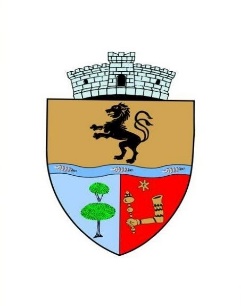 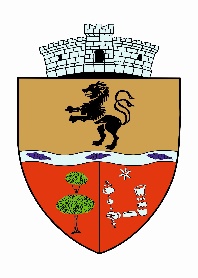 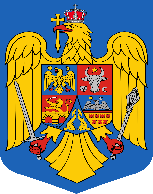 H O T Ă R Â R E A  Nr.   107                                                                                                                                                                               din 14.11.2023                                                                                                                                                                          		      privind  aprobarea Ordinii de zi a şedinţei  extraordinare a Consiliului local al comunei Sălard  din data de 14 noiembrie   2023  	 Având  în  vedere  Dispoziția  primarului nr. 179 /10.11.2023  privind  convocarea  ședintei extraordinare  a  Consiliului  Local  al  Comunei  Sălard  pentru  data de 14 noiembrie   2023,                                                                                                                                                        	Luând în considerare   prevederile  art. 135 din  OUG  Nr.57/2019 privind Codul administrativ,                                                                                                                                                              	În   temeiul  art.139 ,196, alin(1) , lit a)  din OUG  Nr.57/2019 privind Codul administrativ,cu modificările și completările ulterioare,                                                                                                           			           CONSILIUL LOCAL AL COMUNEI SĂLARD                                                             						       HOTĂRĂȘTE:                                                                                      Art.1.Se aprobă  ordinea  de  zi  a  ședintei  extraordinare  a  Consiliului  Local  al  Comunei  Sălard  pentru  data  de  14 .11.2023   , conform  Dispoziției  de  convocare nr. 169 din  10.11.2023 , emisă de  primarul comunei Sălard,   după cum urmează :                                                                                                                                                                                                                     1.Proiect de hotărâre privind aprobarea ordinii de zi a sedinței extraordinare din 14 noiembrie    2023                                                                                                                                                             Inițiator: primar - Miklos Nagy                                                                                                                               2.Proiect de hotărâre privind aprobarea procesului verbal al  şedinţei  ordinare a Consiliului local al comunei Sălard din data de  26 octombrie  2023                                                                                                           Inițiator: primar - Miklos Nagy                                                                                                                  3.Proiect de hotărâre   privind  aprobarea proiectului și a indicatorilor tehnico-economici ai investiției „Realizarea capacităţilor noi de producere energie electrică din surse solare în comuna Sălard, județul Bihor”                                                                                                                                                                     Inițiator: primar - Miklos Nagy                                                                                                                                                       4.Proiect de hotărâre  privind  aprobarea completării Strategiei de dezvoltare locală pentru perioada 2021 – 2027 a unității administrativ teritoriale Sălard, judeţul Bihor                                                           Inițiator: primar - Miklos Nagy                                                                                                                               5.Proiect de hotărâre  privind   aprobarea cheltuielilor actualizate pentru investiția „Îmbunătățirea infrastructurii educaționale în comuna Sălard, județul Bihor” finanțată în cadrul POR 2014 - 2020, cod SMIS: 121573                                                                                                                                              Inițiator: primar - Miklos Nagy                                                                                                                             Art.2.Prezenta hotărâre se comunică  prin grija secretarului  general cu:                                                                                         - Instituţia Prefectului- Judeţul Bihor                                                                                                                     - Primarul comunei Sălard                                                               PREŞEDINTE DE ŞEDINŢĂ,	                                                                                                                        	   ALEXANDRU NAGY		   	                     CONTRASEMNEAZĂ,			               			                 	               SECRETAR GENERAL UAT					                  		                         ADRIANA-GABRIELA DAMIANCvorum:12  voturi “pentru”,0 voturi ”împotrivă”,0“abtineri”,din totalul de 13 consilieri în funcție                         		                    ROMÂNIA                                                                                                                			               JUDEŢUL BIHOR                                                                                                                                        	          CONSILIUL LOCAL AL COMUNEI SĂLARD                                                                		         Sălard, Nr .724,C.P. 417450, Judeţul Bihor                 		     	           CÎF:4641318, Tel /Fax: 0259/441049                                                                                              e-mail: primariasalard@yahoo.com ,comunasalardbh@gmail.com                                                                                                                   				                     web.site: www.salard.ro _________________________________________________________________________________H O T Ă R Â R E A  Nr. 108                                                                                                                                                                             				      din  14.11.2023    				     		                                                                                                                                                                                                  privind aprobarea procesului - verbal al  şedinţei ordinare  a  Consiliului local  		                                                                       al comunei SĂLARD  din data de  26 octombrie  2023   	 Având  în  vedere  Dispoziția  primarului nr. 179/10.11.2023  privind  convocarea  ședintei  extraordinare  a  Consiliului  Local  al  Comunei  Sălard  pentru  data de 14.11.2023,                                             	Luând în considerare   prevederile  art. 138,alin.15 din  OUG  Nr.57/2019 privind Codul administrativ,                                                                                                                                                                                                                                                                                                                                                                                                                                           	În    temeiul  art.196, alin(1) , lit a)  din OUG  Nr.57/2019 privind Codul administrativ,cu modificările și completările ulterioare ,          	   CONSILIUL LOCAL AL COMUNEI SĂLARD                                                             	HOTĂRĂȘTE:    Art.1. Se aprobă  procesul - verbal al  şedinţei  ordinare  a  Consiliului local al comunei SĂLARD  din data de 26 octombrie   2023 , prezentat în anexă .                                                               Art.2.Procesul -verbal al sedinței ordinare  din data de  26 octombrie  2023 a fost aprobat în  forma propusă .        	                                                                                                                                                	    Art.3.Prezenta hotărâre se comunică prin grija secretarului general cu:                                      - Instituţia Prefectului - Judeţul Bihor                                                                                                                     - Primarul comunei Sălard                                                                                                                                                                                                                                                              		          PREŞEDINTE DE ŞEDINŢĂ,	                                                                                                                 	     ALEXANDRU NAGY  	   	                                         CONTRASEMNEAZĂ,			               			                         		 SECRETAR GENERAL UAT					                  			 ADRIANA-GABRIELA DAMIANCvorum:12 voturi“pentru”,0 voturi”împotrivă”,0“abtineri”,din totalul de 13 consilieri în funcție ROMÂNIA                                                                                                              JUDEŢUL BIHOR                                                                                                                                                                   CONSILIUL LOCAL AL COMUNEI SĂLARD                                                                		       Sălard, Nr .724,C.P. 417450, Judeţul Bihor                 		   CÎF:4641318, Tel /Fax: 0259/441049                                                                      e-mail: primariasalard@yahoo.com ,comunasalardbh@gmail.com                                                                                                   web.site: www.salard.ro _____________________________________________________________________________H O T Ă R Â R E A  Nr.  109                                                                                                                                                                                            din 14.11.2023    	privind  aprobarea proiectului și a indicatorilor tehnico-economici ai investiției „Realizarea capacităţilor noi de producere energie electrică din surse solare în comuna Sălard, județul Bihor”Având in vedere Proiectul de hotărâre inițiat  de primarul comunei Sălard ,precum și Raportul  de specialitate intocmit de Compartimentul urbanism ,amenajarea teritoriului ,mediu din cadrul aparatului de specialitate al primarului comunei Sălard nr.  7.084  din 10.11.2023  privind  aprobarea proiectului și a indicatorilor tehnico-economici ai investiției „Realizarea capacităţilor noi de producere energie electrică din surse solare în comuna Sălard, județul Bihor”            Ținând cont de  :                                                                                                                                          -avizul favorabil   al Comisiei de specialitate din cadrul Consiliului Local  Sălard                                                                                                                                                   -referatul de aprobare a primarului comunei Sălard,în calitate de initiator al proiectului-prevederile Ghidului solicitantului ,,Sprijinirea investițiilor în noi capacități de producție de energie electrică produsă din surse regenerabile - solar, eolian și hidro pentru autoconsum pentru instituții publice - Program – cheie nr. 1,,-oportunitatea şi potenţialul economic al investiţiei realizată prin proiectul „Realizarea capacităţilor noi de producere energie electrică din surse solare în comuna Sălard, județul Bihor” -perioada de programare a Uniunii Europene 2021-2027 care  oferă posibilitatea accesării de noi fonduri nerambursabile pentru proiecte de dezvoltare cu condiţia ca aceste proiecte să fie cuprinse într-o strategie de dezvoltare a comunei Sălard,-dezvoltarea economică şi socială a unei localităţi sau zone este legată de existenţa unei strategii de dezvoltare care analizează situaţia existentă şi prevede direcţiile de dezvoltare precum şi priorităţile proiectelor,- prevederile HG nr. 907/2016 privind etapele de elaborare şi conţinutul-cadru al documentaţiilor tehnico-economice aferente obiectivelor/proiectelor de investiţii finanţate din fonduri publice, cu modificările și completările ulterioare;- prevederile art. 41 - 46 din Legea nr.273/2006 privind finanţele publice locale, cu modificările și completările ulterioare;                                    	                                             -art.129 alin. (2) lit. b) , alin. (4) lit. a) si lit. b), art. 139 alin. (1)  din OUG  Nr.57/2019 privind Codul administrativ,cu modificările și completările ulterioare ,            -prevederile Legii nr. 24/2000, privind normele de tehnică legislativă pentru elaborarea actelor                      normative, republicată, cu modificările şi completările ulterioare;                                                                                                                  	În   temeiul art.139, alin 3 .lit.d  si  196, alin(1) , lit a)  din OUG  Nr.57/2019 privind Codul administrativ,cu modificările și completările ulterioare ,                                             		    				CONSILIUL LOCAL AL COMUNEI SĂLARD   				   			              HOTĂRĂȘTE:                                                                                              Art. 1. Se aprobă proiectul „Realizarea capacităților noi de producere energie electrică din surse solare în comuna Sălard, județul Bihor” și participarea comunei Sălard la „Programului-cheie 1” Surse regenerabile de energie și stocarea energiei din Fondul pentru Modernizare.Art. 2. Se aprobă asigurarea cofinanțării proiectului, asigurarea fluxului financiar pentru implementarea proiectului şi acoperirea contravalorii cheltuielilor neeligibile din bugetul local pentru proiectul „Realizarea capacităților noi de producere energie electrică din surse solare în comuna Sălard, județul Bihor”.Art. 3. Se aprobă indicatorii tehnico-economici ai investiției „Realizarea capacităților noi de producere energie electrică din surse solare în comuna Sălard, județul Bihor”, conform anexei nr. 1 la prezenta hotărâre.Art. 4. Se aprobă studiul de fezabilitate pentru investiția „Realizarea capacităților noi de producere energie electrică din surse solare în comuna Sălard, județul Bihor”, conform anexei nr. 2 la prezenta hotărâre. Art. 5. Persoana desemnată să reprezinte solicitantul în relaţia cu Autoritatea - Ministerul Energiei este domnul Nagy Miklos în calitate de primar al Comunei Sălard.                                                        Art.6.Cu ducerea la îndeplinire a prezentei hotărâri se încredințează primarul comunei Sălard si Compartimentul urbanism,amenajarea teritoriului ,mediu.                                                                                 	Art.7.Prezenta  hotărâre  se comunică prin grija secretarului general  cu :                                                                                                   - Institutia  Prefectului-  Judetul Bihor                                                                                                                                       - Primarul comunei Salard                                                                                                                                                                                                                                                                                                                - Compartimentul urbanism,amenajarea teritoriului ,mediu  - Biroul financiar,contabil,impozite si taxe ,achizi’ii publice                                                                             - Autoritatea - Ministerul Energiei	PREŞEDINTE DE ŞEDINŢĂ,	                       CONTRASEMNEAZĂ,                                     ALEXANDRU NAGY    	                             SECRETAR GENERAL UAT,					      	                   ADRIANA GABRIELA DAMIAN Cvorum:12  voturi “pentru”,0 voturi ” împotrivă”,0“abtineri”,din totalul de 13 consilieri în funcție                                                                                                                                                                                                      2        Anexa nr. 1 la HCL nr. 109 din 14.11.2023Principalii indicatori tehnico-economici aferenți obiectivului de investiții „Realizarea capacităților noi de producere energie electrică din surse solare în comuna Sălard, județul Bihor”a) Indicatori maximali, respectiv valoarea totală a obiectivului de investiții, exprimată în lei, cu TVA și, respectiv, fără TVA, din care construcții–montaj (C+M), în conformitate cu devizul general:Valoarea investiției este de: 1,947,018.66 lei, la care se adaugă TVA în valoare de 368,460.85 leiValoarea construcții–montaj (C+M) este 804,525.62 lei, la care se adaugă TVA în valoare de 152,859.87 lei Valoarea eligibilă a investiției este de: 1,641,882.00 lei, la care se adaugă TVA în valoare de 311,957.58 leiValoarea neeligibilă a investiției este de: 320,136.66 lei, la care se adaugă TVA în valoare de 59,353.27 lei.b) Indicatori minimali, respectiv indicatori de performanță – elemente fizice/capacități fizice care să indice atingerea țintei obiectivului de investiții – și, după caz, calitativi, în conformitate cu standardele, normativele și reglementările tehnice în vigoare:Capacități (în unități fizice și valorice):Estimarea productiei anuală asigurată de CEF este de 338,855 Mwh și s-a realizat utilizând platforma PV GIS SARAH, disponibilă cu acordul Comisiei Europene.Capacitate instalată pentru producția de energie (în MW):Numarul de stringuri pentru producerea de energie/electricitate regenerabila din surse fotovoltaice este 23.Numarul de stringuri: 27 buc ( 3 stringuri x 20 PV/string + 24 stringuri x 19 buc/string)Capacitatea totala instalata pentru productia fotovoltaica: 300 kWEnergie electrica produs din surse regenerabile(solara): 338,855 MWh/anReducere preconizata anuala a emisiilor de CO2: 209,31 [echivalent tone CO2/an]Factorul de capacitate al centralei  (338,855 /0,300*8.760)*100 = 12,86 [%]c)  Durata estimată de execuție a obiectivului de investiții, exprimată în luni:Durata de implementare a proiectului este până la 31.12.2026, dată la care investiția va fi finalizată, respectiv instalată și conectată la rețea, inclusiv punerea în funcțiune, astfel:6 luni sunt alocate achizitiei proiectului tehnic si a detaliilor de executie;3 luni sunt alocate intocmirii proiectului tehnic si a detaliilor de executie;12 luni sunt alocate executiei lucrarilor;9 luni sunt alocate obtinerii avizelor, acordurilor finale si racordarii la reteaua SEN 	PREŞEDINTE DE ŞEDINŢĂ,	                                     ALEXANDRU NAGY    	                             SECRETAR GENERAL UAT,					      	                   ADRIANA GABRIELA DAMIAN                         		         ROMÂNIA                                                                                                                			               JUDEŢUL BIHOR                                                                                                                                        	          CONSILIUL LOCAL AL COMUNEI SĂLARD                                                                		         Sălard, Nr .724,C.P. 417450, Judeţul Bihor                 		     	           CÎF:4641318, Tel /Fax: 0259/441049                                                                         e-mail: primariasalard@yahoo.com ,comunasalardbh@gmail.com                                                                                                                   			                   web.site: www.salard.ro _________________________________________________________________________	H O T Ă R Â R E A  Nr. 110                                                                                                                                                                                	din 14.11.2023                                                                                                                                                                          	privind completarea Strategiei de dezvoltare locală pentru perioada 2021 – 2027   a unității    administrativ teritoriale Sălard, judeţul Bihor    Având în vedere Proiectul de hotărâre inițiat de primarul comunei Sălard,precum și Raportul de specialitate nr. 7.086 din 10.11.2023,întocmit de secretarul general al comunei  privind completarea  Strategiei  de dezvoltare locală pentru perioada 2021 - 2027 a unității administrativ teritoriale Sălard, judetul Bihor,             Ținând cont de  : -avizul favorabil   al Comisiei de specialitate din cadrul Consiliului Local  Sălard                                                                                                                                                   -referatul de aprobare a primarului comunei Sălard,în calitate de initiator al proiectului-Ghidul solicitantului ,,Sprijinirea investițiilor în noi capacități de producție de energie electrică produsă din surse regenerabile - solar, eolian și hidro pentru autoconsum pentru instituții publice - Program – cheie nr. 1,,-oportunitatea şi potenţialul economic al investiţiei realizată prin proiectul „Realizarea capacităţilor noi de producere energie electrică din surse solare în comuna Sălard, județul Bihor” -Hotărârea Consiliului local al comunei Sălard nr.102 din 29.07.2021 privind aprobarea Strategiei  de dezvoltare locală pentru perioada 2021-2027 a unității administrativ teritoriale Sălard Jud.Bihor -art.129, alin. (1) si alin.(2),lit.”c”,art.139,alin.(3),lit.”g din OUG Nr.57/2019 privind Codul administrativ ,- prevederile Legii nr. 24/2000, privind normele de tehnică legislativă pentru elaborarea actelor normative, republicată, cu modificările şi completările ulterioare,         	În   temeiul   art. 196, alin(1) , lit a)  din OUG  Nr.57/2019 privind Codul administrativ,cu modificările și completările ulterioare,         			  CONSILIUL LOCAL AL COMUNEI SĂLARD   								HOTĂRĂȘTE: 	         Art. 1. Se aprobă completarea Strategiei de dezvoltare locală pentru perioada 2021 – 2027 a unității administrativ teritoriale Sălard, judeţul Bihor prin includerea proiectului „Realizarea capacităţilor noi de producere energie electrică din surse solare în comuna Sălard, județul Bihor” din  cadrul Programului  ,,Sprijinirea investițiilor în noi capacități de producție de energie electrică produsă din surse regenerabile - solar, eolian și hidro pentru autoconsum pentru instituții publice - Program – cheie nr. 1,,.Art.2.Cu ducerea la îndeplinire a prezentei hotărâri se încredințează primarul comunei Sălard si secretarul general al UAT .   Art.3.Prezenta  hotărâre  se comunică prin grija secretarului general  cu :                                                                                                   -Institutia  Prefectului-  Judetul Bihor                                                                                                             -Primarul comunei Sălard                       PREŞEDINTE DE ŞEDINŢĂ,	                                 CONTRASEMNEAZĂ,                                                               ALEXANDRU   NAGY     		   	              SECRETAR GENERAL UAT				      	                   	ADRIANA-GABRIELA DAMIANCvorum:12 voturi “pentru”,0 voturi ” împotrivă”,0“abtineri”,din totalul de 13 consilieri în funcție   2                        		                    ROMÂNIA                                                                                                                			               JUDEŢUL BIHOR                                                                                                                                        	          CONSILIUL LOCAL AL COMUNEI SĂLARD                                                                		         Sălard, Nr .724,C.P. 417450, Judeţul Bihor                 		     	           CÎF:4641318, Tel /Fax: 0259/441049                                             	   e-mail: primariasalard@yahoo.com ,comunasalardbh@gmail.com                                                                                                                   				                     web.site: www.salard.ro _________________________________________________________________________________H O T Ă R Â R E A  Nr.  111                                                                                                                                                                                                  din 14.11.2023privind aprobarea cheltuielilor actualizate pentru investiția „Îmbunătățirea infrastructurii educaționale în comuna Sălard, județul Bihor” finanțată în cadrul POR 2014 - 2020, cod SMIS: 121573 Având în vedere Proiectul de hotărâre inițiat de primarul comunei Sălard, precum și raportul de specialitate nr.  7087   din  data de 10.11.2023 întocmit de  Biroul financiar contabil ,impozite                                                                   si taxe,achizitii publice  din cadrul aparatului de specialitate al primarului comunei Sălard , privind aprobarea cheltuielilor actualizate pentru investiția „Îmbunătățirea infrastructurii educaționale în comuna Sălard,  județul Bihor” finanțată în cadrul POR 2014 - 2020, cod SMIS: 121573, Ținând cont de  :                                                                                                                                                                                                                        -avizul consultativ  al Comisiei de specialitate din cadrul Consiliului Local  Sălard                                                                                                                                                   -referatul de aprobare a primarului comunei Sălard,în calitate de initiator al proiectului   de hotărâre                           -contractul de finanțare nr. 5625 / 06.07.2020   pentru investiția ,,Îmbunătățirea infrastructurii educaționale în comuna Sălard, județul Bihor” finanțată în cadrul POR 2014 - 2020, cod SMIS: 121573 -contractul de lucrări nr. 6646 din data de 01.10.2021 cu contractorul SC COLOSSEUM PRINT SRL-prevederile  OUG 64/2022, completată prin Ordonanța de Urgență Nr. 44 din 26 mai 2023-notificarea  prin aplicația MySMIS, înregistrată la OI ADR Nord-Vest cu nr. 261462/01.11.2023, de inițiere a unei modificări a contractului de finanțare și solicitarea de clarificări nr. 261529/02.11.2023 transmisă de OI ADR Nord-Vest ,-prevederile HG nr. 907/2016 privind etapele de elaborare şi conţinutul-cadru al documentaţiilor tehnico-economice aferente obiectivelor/proiectelor de investiţii finanţate din fonduri publice, cu modificările și completările ulterioare;-prevederile art. 41 - 46 din Legea nr.273/2006 privind finanţele publice locale, cu modificările și completări,    -art.129 alin. (2) lit. b) , alin. (4) lit. a) si lit. b), art. 139 alin. (1)  din OUG  Nr.57/2019 privind Codul administrativ,cu modificările și completările ulterioare ,            		    	                                                                         -prevederile Legii nr. 24/2000, privind normele de tehnică legislativă pentru elaborarea actelor normative, republicată, cu modificările şi completările ulterioare;                                                                                                                                                	În   temeiul art.  196, alin(1) , lit a)  din OUG  Nr.57/2019 privind Codul administrativ,cu modificările și completările ulterioare ,            		    						        	     	                                                                    CONSILIUL LOCAL AL COMUNEI SĂLARD   				   		               HOTĂRĂȘTE:Art. 1. Se aprobă valoarea totală actualizată a proiectului privind aprobarea cheltuielilor actualizate pentru investiția „Îmbunătățirea infrastructurii educaționale în comuna Sălard, județul Bihor” finanțată în cadrul POR 2014 - 2020, cod SMIS: 121573, în cuantum de 7.459.332,76 lei (inclusiv TVA), din care:- valoarea totală eligibilă este de 7.144.703,90 lei (inclusiv TVA);- valoarea totală neeligibilă este de 314.628,86 lei (inclusiv TVA).Art. 2. Se aprobă contribuția totală proprie în proiectul „Îmbunătățirea infrastructurii educaționale în comuna Sălard, județul Bihor” finanțată în cadrul POR 2014 - 2020, cod SMIS: 121573 de de 457.522,95 lei (inclusiv TVA), din care: -  contribuția de 2 % din valoarea eligibilă a proiectului este de 142.894,09  lei (inclusiv TVA);- cheltuielile neeligibile ale proiectului sunt de 314.628,86 lei (inclusiv TVA)            Art.3. Cu ducerea la îndeplinire a prezentei hotărâri se încredințează primarul comunei Sălard                 si Biroul financiar contabil ,impozite si taxe,achizitii publice.   Art.4.Prezenta  hotărâre  se comunică prin grija secretarului general  cu :                                                                                                   -Institutia  Prefectului-  Judetul Bihor                                                                                                             -Primarul comunei Sălard                                                                                                                                                               -Biroul financiar contabil ,impozite si taxe,achizitii publice- OI/AM POR;               PREŞEDINTE DE ŞEDINŢĂ,	                               CONTRASEMNEAZĂ,                                                                          ALEXANDRU NAGY	    		    SECRETAR GENERAL UAT				      	                   		ADRIANA -GABRIELA DAMIANCvorum:12 voturi “pentru”,0 voturi ” împotrivă”,0“abtineri”,din totalul de 13 consilieri în funcție                             		          ROMÂNIA                                                                                                                			               JUDEŢUL BIHOR                                                                                                                                        	          CONSILIUL LOCAL AL COMUNEI SĂLARD                                                                		         Sălard, Nr .724,C.P. 417450, Judeţul Bihor                 		     	           CÎF:4641318, Tel /Fax: 0259/441049                                             	   e-mail: primariasalard@yahoo.com ,comunasalardbh@gmail.com                                                                                                                   				                     web.site: www.salard.ro _________________________________________________________________________________			      H O T Ă R Â R E A  Nr.   112                                                                                                                                                                                      			  	      din 28.11.2023                                                                                                      privind  alegerea  presedintelui de sedinţă   pe o perioadă de 3 luni,, noiembrie, decembrie 2023  și ianuarie   2024	Consiliul Local al comunei Sălard, întrunit în şedința ordinară din data de  28.11.2023 ;	Având în vedere prevederile art.123  din Ordonanța  de urgență a Guvernului nr.57/2019  privind Codul administrativ ,		În temeiul  art.139 ,și 196, alin(1) , lit a) din Ordonanța  de urgență a Guvernului                    nr.57/2019 privind Codul administrativ ,cu modificările și completările ulterioare,                  	    CONSILIUL LOCAL AL COMUNEI SĂLARD                                                 H O T Ă R Ă Ş T E :            Art.1.Domnul  consilier   JOZSEF-ROLLAND GUBA  se alege preşedinte de şedinţă a Consiliului Local al comunei Sălard  , va conduce ședințele Consiliului local și va semna hotărârile adoptate precum si procesele verbale ale ședințelor ,pe o perioadă  de 3 luni.Art.2.Prezenta hotărâre se  comunică prin grija secretarului general   cu:- Instituţia Prefectului-Judeţul Bihor- Primarul comunei Sălard- Dl. consilier  JOZSEF-ROLLAND GUBA  	     PREŞEDINTE DE ŞEDINŢĂ,	                                                                                                                 	                      JOZSEF-ROLLAND GUBA		                           CONTRASEMNEAZĂ,			               			                                                         		 SECRETAR GENERAL UAT					                                               	           	                 ADRIANA GABRIELA DAMIANCvorum:11 voturi “pentru”,0 voturi ” împotrivă”,0“abtineri”,din totalul de 13 consilieri în funcție                        		                    ROMÂNIA                                                                                                                			               JUDEŢUL BIHOR                                                                                                                                        	          CONSILIUL LOCAL AL COMUNEI SĂLARD                                                                		         Sălard, Nr .724,C.P. 417450, Judeţul Bihor                 		     	           CÎF:4641318, Tel /Fax: 0259/441049                                                                                            e-mail: primariasalard@yahoo.com ,comunasalardbh@gmail.com                                                                                                                   				                     web.site: www.salard.ro _________________________________________________________________________________						   H O T Ă R Â R E A  Nr.     113                                                                                                                                                                             				  	                        din 28.11.2023                                                                                                                                                                          		      privind  aprobarea Ordinii de zi a şedinţei  ordinare a Consiliului local al comunei 						 	  Sălard  din data de  28 noiembrie   2023  	 Având  în  vedere  Dispoziția  primarului nr. 182 /22.11.2023  privind  convocarea  ședintei ordinare  a  Consiliului  Local  al  Comunei  Sălard  pentru  data de   28 noiembrie 2023,                                                                                                                                                        	Luând în considerare   prevederile  art. 135 din  OUG  Nr.57/2019 privind Codul administrativ,                                                                                                                                                              	În   temeiul  art.139 ,196, alin(1) , lit a)  din OUG  Nr.57/2019 privind Codul administrativ,cu modificările și completările ulterioare,                                                                                                           			           CONSILIUL LOCAL AL COMUNEI SĂLARD                                                             						  HOTĂRĂȘTE:       	Art.1.Se aprobă  ordinea  de  zi  a  ședintei  ordinare  a  Consiliului  Local  al  Comunei  Sălard  pentru  data  de  28.11.2023  , conform  Dispoziției  de  convocare nr. 182 din  22.11.2023 , emisă de  primarul comunei Sălard,   după cum urmează :   1.Proiect de hotărâre privind aprobarea ordinii de zi a sedinței ordinare din 28  noiembrie   2023                                                                                                                                                             Inițiator: primar - Miklos Nagy                                                                                                                                    2.Proiect de hotărâre privind aprobarea procesului verbal al  şedinţei  extraordinare a Consiliului local al comunei Sălard din data de  14 noiembrie    2023                                                                                                           Inițiator: primar - Miklos Nagy                                                                                                                                       3.Proiect de hotărâre   privind  rectificarea Bugetului  de venituri si cheltuieli al comunei Sălard pe anul 2023-varianta VI-a                                                                                                                                                                                     Inițiator: primar - Miklos Nagy                                                                                                                                                        4.Proiect de hotărâre   privind  încheierea exercitiului bugetar al comunei Sălard  la 30.09.2023    -Trimestrul III                                                                                                                                                                                                                      Inițiator: primar - Miklos Nagy                                                                                                                                                         5.Proiect de hotărâre  privind   modificarea Organigramei și a Statului de funcţii al aparatului de specialitate al primarului comunei Sălard,judetul Bihor                                                                                                        Inițiator: primar - Miklos Nagy                                                                                                                               6.Proiect de hotărâre   privind   aprobarea devizului general actualizat – faza PT pentru obiectivul „Reabilitarea moderată a clădirilor publice în comuna Sălard, județul Bihor - Școala Gimnazială Szalardi Janos Sălard”                                                                                                                                               Inițiator: primar - Miklos Nagy                                                                                                                               7.Proiect de hotărâre   privind participarea Comunei Sălard ca membru în Asociația Grupul de Acțiune Locală Bihor de pe lângă frontiera cu Ungaria, respectiv participarea Comunei  Sălard  la implementarea Măsurii DR 36 LEADER - Dezvoltarea locală plasată sub responsabilitatea comunității, finanțat prin Planul Strategic PAC 2023-2027                                                                                                                                        Inițiator: primar - Miklos Nagy                                                                                                                               8.Proiect de hotărâre  privind    renuntarea la repartitia   locuinţei construite prin ANL  din  comuna Sălard,Nr.725,judetul  Bihor si repartizarea locuintei vacante ANL                                                                                                                          Inițiator: primar - Miklos Nagy                                                                                                                              9.Proiect de hotărâre  privind   aprobarea documentației P.U.Z.+D.T.A.C. ,,CONSTRUIRE CLĂDIRE  MULTIFUNCȚIONALĂ PARTER+ETAJ(COMERȚ+SERVICII+LOCUIRE) PE PARCELA CU NR.CADASTRAL 57069 DIN SAT SĂLARD, NR.961,,                                                                                             Inițiator: primar - Miklos Nagy                                                                                                                               10.Proiect de hotărâre  privind aprobarea prelungirii valabilitatii PLANULUI URBANISTIC GENERAL al comunei Salard judetul Bihor,aprobat prin HCL Nr. 18 din 24.10.2000  , prelungit prin HCL  Nr.  115 din 22.11.2022, până la intrarea in vigoare a noului Plan urbanistic general, dar nu mai târziu de 31.12.2026                                      Inițiator: primar - Miklos Nagy                                                                                                                               11.Proiect de hotărâre  privind   prelungirea  Contractului de  comodat privind  darea  în folosință gratuită Fundației Agape  cu sediul în  Sălard, nr.552 ,judetul Bihor  , a imobilului situat în comuna Sălard,sat Sălard,nr.717, identificat în CF Nr. 51729-Sălard,  în suprafață de 252 mp. ,pe perioada  01.01.2024 - 31.12.2024                                                                                                                      Inițiator: primar - Miklos Nagy                                                                                                                               12.Proiect de hotărâre   privind  aprobarea devizului general actualizat – faza PT pentru obiectivul „Reabilitarea moderată a clădirilor publice în comuna Sălard, județul Bihor - Clădire administrativă din localitatea Hodoș”                                                                                                                                                     Inițiator: primar - Miklos Nagy                                                                                                                                                  Art.2.Se aprobă  suplimentarea ordinii de zi cu punctele 13-17 pentru care sunt pregătite materiale, astfel:                                                                                                                                                          13.Proiect de hotărâre privind aprobarea documentației tehnico – economice – faza Studiu de fezabilitate și a indicatorilor tehnico – economici pentru obiectivul “ Dezvoltarea unui management sustenabil al bazinului hidrografic Barcău și creșterea capacității de intervenție pe raza U.A.T. Sălard”, aferentă  proiectului comun “ Dezvoltarea complexă a managementului apei în bazinele hidrografice Barcău și Crișul Repede în județele Bihor, Hajdú-Bihar și Békés”                                                                                                                                    Inițiator: primar - Miklos Nagy                                                                                                                                14. Proiect de hotărâre privind   însușirea și  aprobarea  documentației - Planul de amplasament si delimitare a imobilului cu suprafata de  12.196  mp,  teren extravilan ,identificat cu numărul  topografic  841/2,842,893,2653 -Sălard, având categoria de folosință –HR și constituire carte funciară                                                                                                                                                                              Inițiator: primar - Miklos Nagy                                                                                                                                                                                                                                                                           15. Proiect de hotărâre  privind  însușirea și  aprobarea   Planului   de amplasament si delimitare a imobilului cu suprafata de  7.187  mp,  teren extravilan ,identificat cu numărul  topografic  2652/3,2653 -Sălard, având categoria de folosință –HR și constituire carte funciară                                                                                           Inițiator: primar - Miklos Nagy                                                                                                                                                                                                                                                                          16. Proiect de hotărâre privind   însușirea și  aprobarea   Planului   de amplasament si delimitare a imobilului cu suprafata de  4.289  mp,  teren extravilan ,identificat cu numărul  topografic   838,2661,843 -Sălard, având categoria de folosință –HR și constituire carte funciară                                                                                        Inițiator: primar - Miklos Nagy                                                                                                                                                                                                                                                                          17. Proiect de hotărâre  privind  însușirea și  aprobarea   Planului   de amplasament si delimitare a imobilului cu suprafata de  69  mp,  teren extravilan ,identificat cu numărul  topografic   2653 -Sălard, având categoria de folosință –HR și constituire carte funciară                                                                                                                        Inițiator: primar -Nagy Miklos                                                                                                                                                                                        Art.3.Prezenta hotărâre se comunică  prin grija secretarului  general cu:                                                                                         - Instituţia Prefectului- Judeţul Bihor                                                                                                                     - Primarul comunei Sălard                                                                                            PREŞEDINTE DE ŞEDINŢĂ,	                                                                                                                        	   JOZSEF-ROLLAND GUBA		   	                     CONTRASEMNEAZĂ,			               			                 	              SECRETAR GENERAL UAT					                  		                     ADRIANA-GABRIELA DAMIAN                        		                    ROMÂNIA                                                                                                                			               JUDEŢUL BIHOR                                                                                                                                        	          CONSILIUL LOCAL AL COMUNEI SĂLARD                                                                		         Sălard, Nr .724,C.P. 417450, Judeţul Bihor                 		     	           CÎF:4641318, Tel /Fax: 0259/441049                                                                               e-mail: primariasalard@yahoo.com ,comunasalardbh@gmail.com                                                                                                                   				                     web.site: www.salard.ro ___________________________________________________________________________H O T Ă R Â R E A  Nr. 114                                                                                                                                                                                		    din 28.11.2023	     		                                                                                                                                                                	        privind aprobarea procesului - verbal al  şedinţei extraordinare  a  Consiliului local  		   al comunei SĂLARD  din data de  14 noiembrie   2023   	 Având  în  vedere  Dispoziția  primarului nr. 182/22.11.2023  privind  convocarea  ședintei  ordinare  a  Consiliului  Local  al  Comunei  Sălard  pentru  data de 28.11.2023,                                             	Luând în considerare   prevederile  art. 138,alin.15 din  OUG  Nr.57/2019 privind Codul administrativ,                                                                                                                                                                                                                                                                                                                                                                                                                                           	În    temeiul  art.196, alin(1) , lit a)  din OUG  Nr.57/2019 privind Codul administrativ,cu modificările și completările ulterioare ,          	   CONSILIUL LOCAL AL COMUNEI SĂLARD                                                             	HOTĂRĂȘTE:        Art.1. Se aprobă  procesul - verbal al  şedinţei  extraordinare  a  Consiliului local al comunei SĂLARD  din data de  14 noiembrie 2023 , prezentat în anexă .                                                               Art.2.Procesul -verbal al sedinței extraordinare  din data de 14 noiembrie    2023 a fost aprobat în  forma propusă .        	                                                                                                                                                	    Art.3.Prezenta hotărâre se comunică prin grija secretarului general cu:                                                           - Instituţia Prefectului - Judeţul Bihor                                                                                                                     - Primarul comunei Sălard               PREŞEDINTE DE ŞEDINŢĂ,	                                                                                                                                                  JOZSEF-ROLLAND GUBA                                             CONTRASEMNEAZĂ,			               			                      	    SECRETAR GENERAL UAT					               		          ADRIANA-GABRIELA DAMIANCvorum:11 voturi“pentru”,0 voturi”împotrivă”,0“abtineri”,din totalul de 13 consilieri în funcție ROMÂNIA                                                                                                              JUDEŢUL BIHOR                                                                                                                                                                   CONSILIUL LOCAL AL COMUNEI SĂLARD                                                                		       Sălard, Nr .724,C.P. 417450, Judeţul Bihor                 		   CÎF:4641318, Tel /Fax: 0259/441049                                                                      e-mail: primariasalard@yahoo.com ,comunasalardbh@gmail.com                                                                                                   web.site: www.salard.ro _____________________________________________________________________________H O T Ă R Â R E A  Nr.   115                                                                                                                                                                                         din 28.11.2023    privind rectificarea bugetului de venituri  si cheltuieli a comunei Sălard pe anul 2023- varianta a VI-aAvând în vedere proiectul de hotărâre inițiat de primarul comunei Sălard,precum și  raportul de specialitate  nr. 7866     din  22.11.2023 întocmit de  Biroul financiar-  contabil  , impozite si taxe,achizitii publice , cu privire la rectificarea bugetului de venituri  si cheltuieli a comunei Sălard ,pe anul 2023- varianta a VI-a,       Ținând cont de  :                                                                                                                                          -avizul consultativ  al Comisiei de specialitate din cadrul Consiliului Local  Sălard                                                                                                                                                   -referatul de aprobare a primarului comunei Sălard,in calitate de initiator al proiectului  de hotărâre-prevederile  art.49 (4),(5),(6) din Legea nr.273/2006-Legea Finanţelor Publice, cu  modificările şi completările ulterioare,                                                                                                                                                                -prevederile Legii nr.368/2022 ,legea bugetului de stat pe anul 2023                                                                                      -prevederile art.IX si art. X din OUG nr.90/2023                                                                                                                - adresa trimisă de  Administratia Judeteana a Finantelor Publice Bihor Nr. BHG_STZ_12640 din 09.11.2023,                                                                                                                                                                           -adresa nr.19402 din 06.11.2023 a Inspectoratului Judetean Bihor privind  aprobarea unor masuri de reducere a cheltuielilor bugetare pe anul 2023, în cadrul finantarii platii burselor cuvenite elevilor din unitatile de invatamant preuniversitar de stat   prin care se se dimininuează suma defalcată din TVA pentru finantarea cheltuielilor descentralizate la nivelul comunelor, oraselor, municipiilor cod 11.02.02 cu suma 47,32 mii lei.                                                                                                                                                                      -cererea  nr.3241/20.11.2023 privind  suplimentarea bugetului cu suma de 45,00 mii lei pentru Scoala Gimnaziala “Szalardi Janos” Sălard                                                                                                                      -încasările din primele 10 luni ale anului 2023 care  au fost mai mari decat prevederile initiale  și rectificarea bugetului la sectiunile de functionare si de dezvoltare cu  suma de 304,20 mii lei                                                 sumele repartizate  vor fi cuprinse în trimestrul   IV al anului  2023-prevederile Legii nr. 24/2000, privind normele de tehnică legislativă pentru elaborarea actelor                      normative, republicată, cu modificările şi completările ulterioare;                                                                                                                  	În   temeiul art.139, alin 3 .lit.a  si  196, alin(1) , lit a)  din OUG  Nr.57/2019 privind Codul administrativ,cu modificările și completările ulterioare ,                                             		    				CONSILIUL LOCAL AL COMUNEI SĂLARD   				   			              HOTĂRĂȘTE:                                                                                                             Art. 1.  Se   aprobă   rectificarea  Bugetului  local de venituri si cheltuieli  al comunei Sălard               pe anul 2023, varianta VI-a, după cum  urmează:           PARTEA DE VENITURI                                                                                                                                                                       SECTIUNEA DE FUNCȚIONARE                                                                        - mii lei – 11.02.02   - Sume defalcate din taxa pe valoarea adaugată pentru                 finantarea cheltuielilor descentralizate la nivelul comunelor              -47,3216.02.50  –  alte taxe pe servicii specifice                                                         +25,0036.02.50 – alte  venituri                                                                                           +25,00SECTIUNEA DE DEZVOLTARE                                                                                        -mii lei-43.31.00 - Sume alocate din bugetul AFIR pentru sustinerea proiectelor din PNDR 20214-2020 TVA                                                                                                               +7,2248.01.03      - Prefinantare                                                                                      256,3048.02.04.01- Sume primite in contul platilor efectuate in anul curent                       38,00VENITURI  SECTIUNEA DE FUNCTIONARE SI  DEZVOLTARE                                     304,20								PARTEA DE CHELTUIELI:SECTIUNEA DE FUNCTIONARE SI DEZVOLTARE                                                                                                      								 		  	        -mii lei-51.02.01.03/20.01.04 ( apă, canal si salubritate )                                                    +10,0054.05.00/50.04.00 (fond de rezervă bugetară la dispozitia             autoritatilor locale)                                                                                                   -5,00     65.02.04.01/20.01.30 (alte bunuri si servicii pentru întretinere si functionare)       +39,2765.02.04.01/20.05.30 (alte obiecte de inventar)                                                       +5,7365.02.04.01/59.01.00 (burse)				             	                    -47,3265.02.50.00/58.01.02 (finantare externă nerambursabilă)                                    +256,3070.02.50.00/ 58.04.01 (finantare natională)                                                             + 7,2270.02.50.00/ 58.04.02 (finantare externă nerambursabilă)                                     +38,00                                                                                             Bugetul de venituri si cheltuieli se va majora atat la partea de venituri, cât și la partea de cheltuieli cu suma de 304,20 mii lei.            Art.2.Bugetul de venituri si cheltuieli pe anul 2023 – varianta VI -a,  se rectifică astfel:VENITURI TOTAL  =                                                   38.670,45 mii leiCHELTUIELI TOTAL =                                                39.513,74 mii lei                                                                                                                                                                                                                                                                  	Art.3.Cu ducerea la îndeplinire a prezentei hotărâri se încredințează primarul comunei Sălard si                             Biroul financiar contabil,impozite si taxe , achizitii publice .                                                                                                                               	Art.4.Prezenta  hotărâre  se comunică prin grija secretarului general  cu :                                                                                                   -Institutia  Prefectului-  Judetul Bihor                                                                                                                                       -Primarul comunei Salard                                                                                                                                                                                                                                                                                                                -Biroul financiar contabil,impozite si taxe , achizitii publice                                                                                                    -Administratia Finantelor Publice Bihor                                                                                                                                                        	PREŞEDINTE DE ŞEDINŢĂ,	                       CONTRASEMNEAZĂ,                                JOZSEF- ROLLAND GUBA                               SECRETAR GENERAL UAT,					      	                   ADRIANA - GABRIELA DAMIAN Cvorum:11  voturi “pentru”,0 voturi ” împotrivă”,0“abtineri”,din totalul de 13 consilieri în funcție                   2                                                                                                                                                                                                                      		                    ROMÂNIA                                                                                                                			               JUDEŢUL BIHOR                                                                                                                                        	          CONSILIUL LOCAL AL COMUNEI SĂLARD                                                                		         Sălard, Nr .724,C.P. 417450, Judeţul Bihor                 		     	           CÎF:4641318, Tel /Fax: 0259/441049                                                                               e-mail: primariasalard@yahoo.com ,comunasalardbh@gmail.com                                                                                                                   				                     web.site: www.salard.ro             ___________________________________________________________________________ 				      H O T Ă R Â R E A  Nr.   116                                                                                                                                                                                                   din 28.11.2023privind  încheierea exercitiului bugetar al comunei Sălard  la 30.09 .2023- trimestrul III  2023 Având în vedere Proiectul de hotărâre inițiat de primarul comunei Sălard, precum și                               raportul de specialitate nr.  7.868  din  data de 22.11.2023 întocmit   Biroul financiar contabil ,impozite                                                                   si taxe,achizitii publice  din cadrul aparatului de specialitate al primarului comunei Sălard , privind  incheierea exercitiului bugetar al comunei Sălard  la 30.09.2023 - trimestrul  III  2023,                                                                                                      Ținând cont de  :                                                                                                                                                                                                                        -avizul consultativ  al Comisiei de specialitate din cadrul Consiliului Local  Sălard                                                                                                                                                   -referatul de aprobare a primarului comunei Sălard,în calitate de initiator al proiectului   de hotărâre                           -prevederile art.20,alin. (1) lit.c,art. 49, pct.12 din Legea nr.273/2006,privind finanţele publice locale,                   -prevederile Legii nr. 82/1991-legea contabilitatii, cu modificările şi completările ulterioare;                                        -Ordinul nr.4271/2022 pt.aprobarea Normelor metod. privind încheierea exercițiului bugetar al anului 2022,  -prevederile Legii nr. 24/2000, privind normele de tehnică legislativă pentru elaborarea actelor normative, republicată, cu modificările şi completările ulterioare;                                                                                                                  	În   temeiul art.139 si  196, alin(1) , lit a)  din OUG  Nr.57/2019 privind Codul administrativ,               cu modificările și completările ulterioare ,                                           		    		             CONSILIUL LOCAL AL COMUNEI SĂLARD   				   			 HOTĂRĂȘTE:                                                 Art.1. Se aprobă contul de încheiere al exercitiului bugetar  al comunei Sălard la 30.09.2023 – trimestrul III 2023  , după cum urmează:               Veniturile Comunei Sălard  la 30.09.2023  au fost de 11.052.485,05  lei                               Din care:                          Sectiunea de functionare                          5.323.215,86 lei                          Sectiunea de dezvoltare                           5.729.269,19 lei             Cheltuielile totale au fost  în valoare de                9.849.138,11 lei             Din care;                            Sectiunea de functionare                        4.800.513,73  lei                            Sectiunea de dezvoltare                         5.048.624,38  lei                                                                                                                                                                                                                                                                                                                                                                                                                                                                                                                                                                                                                                                                                                                                                                                                                                                                                                                                                                                                                                                                                                                                                                                                                                                                                                                                                                                                                                                                                                                                                                                                                                                                                                                                                                                                                                                                                                                                                                                                                                                                                                                                                                                                                                                                                                                                                                                                                                                                                                                                                                                                                                                                                                                                                                                                                                                                                                                                                                                                                                                                                                                                                                                                                                                                                                                                                                                                                                                                                                                                                                                                                                                                                                                                                                                                                                                                                                                                                                                                                                                                                                                                                                                                                                                                                                                                                                                                                                                                                                                                                                                                                                                                                                                                                                                                                                                                                                                                                                                                                                                                                                                                                                                                                                                                                                                                                                                                                                                                                                                                                                                                                                                                                                                                                                                                                                                                                                                                                                                                                                                                                                                                                                                                                                                                                                                                                                                                                                                                                                                                                                                            Executia Bugetara la 30.09.2023  are  un excedent  in valoare de  1.203.346,94  lei.                                                 	Art.2.Cu ducerea la îndeplinire a prezentei hotărâri se încredințează primarul comunei Sălard                 si Biroul financiar contabil ,impozite si taxe,achizitii publice.   Art.3.Prezenta  hotărâre  se comunică prin grija secretarului general  cu :                                                                                                   -Institutia  Prefectului-  Judetul Bihor                                                                                                             -Primarul comunei Sălard                                                                                                                                                               -Biroul financiar contabil ,impozite si taxe,achizitii publice               PREŞEDINTE DE ŞEDINŢĂ,	                               CONTRASEMNEAZĂ,                                                                             JOZSEF-ROLLAND GUBA	             SECRETAR GENERAL UAT				      	                			ADRIANA GABRIELA DAMIANCvorum:11 voturi “pentru”,0 voturi ” împotrivă”,0“abtineri”,din totalul de 13 consilieri în funcție   														                        		                    ROMÂNIA                                                                                                                			               JUDEŢUL BIHOR                                                                                                                                        	          CONSILIUL LOCAL AL COMUNEI SĂLARD                                                                		         Sălard, Nr .724,C.P. 417450, Judeţul Bihor                 		     	           CÎF:4641318, Tel /Fax: 0259/441049                                                                                     e-mail: primariasalard@yahoo.com ,comunasalardbh@gmail.com                                                                                                                   				                     web.site: www.salard.ro __________________________________________________________________________H O T Ă R Â R E A  Nr. 117                                                                                                                                                                                             din 28.11.2023                                                                                                                                                                          privind modificarea Organigramei şi a Statului de funcţii al aparatului de specialitate al primarului comunei Salard,judetul BihorAvând  în  vedere Proiectul de hotărâre inițiat de primarul comunei Sălard,precum și Raportul de  specialitate înregistrat cu nr. 7870     din  22.11.2023,  întocmit de secretarul general privind  modificarea Statului de funcţii al aparatului de specialitate al primarului comunei Salard,judetul Bihor,	Tinând cont de :                                                                                                                                                    -avizul consultativ  al Comisiei de specialitate din cadrul Consiliului Local al Comunei Sălard                                                                                                                                           -referatul de aprobare a primarului comunei Sălard,în calitate de initiator al proiectului de hotărâre - prevederile Cap. III-Măsuri de disciplină economico – financiară descentralizarea unor servicii publice,  din  Legea  nr .296    din  2023  privind unele măsuri fiscal - bugetare pentru asigurarea sustenabilităţii financiare a României pe termen lung,,-H.C.L. Nr. 44    din 27.04.2023, privind modificarea Organigramei şi a Statului de funcţii al aparatului de specialitate al primarului comunei Salard,judetul Bihor-H.C.L. Nr. 102   din 26.10.2023,privind modificarea Statului de funcţii al aparatului de specialitate al primarului comunei Salard,judetul Bihor,                                                                                                                  - prevederile Hotărârii Consiliului local al comunei Sălard  nr.59 din 27.07.2017,privind aprobarea coeficienţilor care stau la baza determinării salariilor de bază pentru funcţionarii publici şi personalul contractual din cadrul aparatului de specialitate al primarului comunei SĂLARD,                                                                         - prevederile Legii nr.153/2017 legea cadru privind salarizarea personalului  plătit din fonduri publice                 -prevederile  Hotărârii Guvernului nr. 611/2008 pentru aprobarea normelor privind organizarea şi dezvoltarea carierei funcţionarilor publici-H.G. Nr.546/2020 privind modificarea şi completarea Hotărârii Guvernului nr. 611/2008 pentru aprobarea normelor privind organizarea şi dezvoltarea carierei funcţionarilor publici ,- adresa Instituţiei Prefectului-Judeţul Bihor nr. 5670/23.05.2023 privind stabilirea numărului maxim de posturi ce pot fi încadrate la nivelul unităţilor administrativteritoriale din judeţul Bihor pentru anul 2023,-prevederile Legii nr. 24/2000, privind normele de tehnică legislativă pentru elaborarea actelor normative, republicată, cu modificările şi completările ulterioare;                                                                                             	În   temeiul  art. 196, alin(1) , lit a)  din OUG  Nr.57/2019 privind Codul administrativ,cu modificările și completările ulterioare,                                     	  CONSILIUL LOCAL AL COMUNEI SĂLARD   				   		   	      HOTĂRĂȘTE:            	Art.1. Se aprobă modificarea  Organigramei şi a statului de funcţii pentru aparatul de specialitate al Primarului Comunei Sălard ,începând cu data de  01.11.2023, în conformitate cu Legea nr. 296/2023, în sensul reducerii cu 10% a numărului maxim de posturi stabilit potrivit art.III alin.(8.1) din O.U.G.  nr.63/2010, cu modificările şi completările ulterioare, şi pct.1 din anexa la  ordonanţa de urgenţă, 1Art.2.Se aprobă modificarea Organigramei  aparatului  de specialitate al primarului comunei Sălard , conform anexei nr.1 care face parte integrantă din prezenta hotărâre.Art.3. Se aprobă  modificarea Statului  de funcţii al aparatului de specialitate al primarului comunei Sălard, judeţul Bihor, conform anexei nr.2 ,care face  parte integrantă din prezenta hotărâre, după cum urmează :- ,, Biroul financiar-contabil,impozite si taxe,achiziții publice,, se redenumește ,, Compartiment   financiar-contabil,impozite și taxe ,achiziții publice,, -se desființează  funcția publică de conducere vacantă  de ,,sef Birou ,, grad II,studii superioare  din  cadrul Biroului financiar contabil,impozite și taxe,achizitii publice    ID ANFP 427482                                                                                    -se desființează  funcția contractuală  de execuție  vacantă de muncitor calificat  I,studii medii,în cadrul  Compartimentului  gospodărire  comunală,apă-canal,administrare domeniul public/privat,pozitia nr.26 din Statul de funcții .  	Art.4. Cu ducerea la îndeplinire a prezentei hotărâri se încredinţează Primarul comunei Sălard și  secretarul general al UAT .                                                                                                                                                 	Art.5. Prezenta hotărâre se comunică  prin grija secretarului general cu:                                                    -  Institutia Prefectului – judetul Bihor                                                                                                                                   -  Primarul comunei Sălard   -  Dosarul personal                                                                                                                                                                                                                                  -  Biroul financiar contabil,impozite și taxe,achizitii publice                                                                                        -  Agentia Natională a  functionarilor publici Bucuresti                                                                                                                                                                                                       PREŞEDINTE DE ŞEDINŢĂ,	                                                                                                                              JOZSEF-ROLLAND GUBA		   	     CONTRASEMNEAZĂ,			               			                                     SECRETAR GENERAL UAT					                                                             ADRIANA-GABRIELA DAMIAN   Cvorum:11  voturi “pentru”,0 voturi ”împotrivă”,0“abtineri”,din totalul de 13 consilieri în funcție                            		                    ROMÂNIA                                                                                                                			               JUDEŢUL BIHOR                                                                                                                                        	                 CONSILIUL LOCAL AL COMUNEI SĂLARD                                                                		         Sălard, Nr .724,C.P. 417450, Judeţul Bihor                 		     	           CÎF:4641318, Tel /Fax: 0259/441049                                                                                                                                                                                                                                                            e-mail: primariasalard@yahoo.com ,comunasalardbh@gmail.com                                                                                                                   				                     web.site: www.salard.ro _________________________________________________________________________________H O T Ă R Â R E A  Nr.    118                                                                                                                                                                                               din 28.11.2023                                                                                                                                                                          privind aprobarea devizului general actualizat – faza PT pentru obiectivul „Reabilitarea moderată a clădirilor publice în comuna Sălard, județul Bihor - Școala Gimnazială Szalardi Janos Sălard”           Având în vedere Proiectul de hotărâre inițiat de primarul comunei Sălard, precum și                               raportul de specialitate nr. 7872  din  data de  22.11.2023 întocmit   de Compartimentul urbanism,amenajarea teritoriului,mediu ,  din cadrul aparatului de specialitate al primarului comunei Sălard , privind aprobarea devizului general actualizat – faza PT pentru obiectivul „Reabilitarea moderată a clădirilor publice în comuna Sălard, județul Bihor - Școala Gimnazială Szalardi Janos Sălard”          Ținând cont de  :                                                                                                                                                                                                                        -avizul consultativ  al Comisiei de specialitate din cadrul Consiliului Local  Sălard                                                                                                                                                   -referatul de aprobare a primarului comunei Sălard,în calitate de initiator al proiectului   de hotărâre     -proiectul tehnic pentru investiția intitulată: "Reabilitarea moderată a clădirilor publice în comuna Sălard, județul Bihor - Școala Gimnazială Szalardi Janos Sălard", elaborat de SC KB PROIECTARE SI CONSULTANTA SRL în calitate de proiectant general,                                                                                                                                                                                              -prevederile HG  nr.907/2016   privind etapele de elaborare şi conţinutul - cadru al documentaţiilor tehnico - economice aferente obiectivelor/proiectelor de investiţii finanţate din fonduri publice-prevederile Ghidului Specific - condiții de accesare a fondurilor europene aferente Planului Național de Redresare și Reziliență în cadrul apelului de proiecte din Componenta 10 - Fondul Local, conform cărora unul dintre documentele obligatorii în vederea implementării proiectului este hotărârea de aprobare a documentaţiei tehnico-economice (faza SF/DALI) şi a indicatorilor tehnico-economici,-necesitatea şi oportunitatea realizării proiectului „Reabilitarea moderată a clădirilor publice în comuna Sălard, județul Bihor”,-prevederile  art. 129 alin. (2) lit. b și alin. (4) lit. a) și d), art. 139 alin. (1) coroborat cu art. 5 lit. ee), din O.U.G. nr. 57/2019 privind Codul administrativ, -prevederile Legii nr. 24/2000, privind normele de tehnică legislativă pentru elaborarea actelor normative, republicată, cu modificările şi completările ulterioare;                                                                                                                  	În   temeiul art. 196, alin(1) , lit a)  din OUG  Nr.57/2019 privind Codul administrativ,  cu  modificările și completările ulterioare ,                                             		    						       		  CONSILIUL LOCAL AL COMUNEI SĂLARD   				   			           HOTĂRĂȘTE:                                                                                                                                 Art. 1. Se aprobă devizul general actualizat - faza PT pentru obiectivul „Reabilitarea moderată a clădirilor publice în comuna Sălard, județul Bihor - Școala Gimnazială Szalardi Janos Sălard”.conform anexei nr.1 care face parte integrantă din prezenta hotărâre.Art. 2. Se aprobă indicatorii tehnico-economici actualizați ai obiectivului „Reabilitarea moderată a clădirilor publice în comuna Sălard, județul Bihor - Școala Gimnazială Szalardi Janos Sălard”, conform anexei nr. 2 care face parte din prezenta hotărâre.                                                                                                                                                        1Art. 3.Cu ducerea la îndeplinire a prezentei hotărâri se încredințează primarul comunei Sălard                 si Biroul financiar contabil ,impozite si taxe,achizitii publice.   Art.4.Prezenta  hotărâre  se comunică prin grija secretarului general  cu :                                                                                                   -Institutia  Prefectului-  Judetul Bihor                                                                                                             -Primarul comunei Sălard                                                                                                                                                               -Biroul financiar contabil ,impozite si taxe,achizitii publice- Compartimentul urbanism,amenajarea teritoriului,mediu- Autoritatea - Ministerul Dezvoltării, Lucrărilor Publice și Administrației            PREŞEDINTE DE ŞEDINŢĂ,	                               CONTRASEMNEAZĂ,                                                                        JOZSEF-ROLLAND GUBA 		        SECRETAR GENERAL UAT				      	                   		ADRIANA-GABRIELA DAMIANCvorum:11 voturi “pentru”,0 voturi ” împotrivă”,0“abtineri”,din totalul de 13 consilieri în funcție2                        		                    ROMÂNIA                                                                                                                			               JUDEŢUL BIHOR                                                                                                                                        	                 CONSILIUL LOCAL AL COMUNEI SĂLARD                                                                		         Sălard, Nr .724,C.P. 417450, Judeţul Bihor                 		     	           CÎF:4641318, Tel /Fax: 0259/441049                                                                                                                                                                                                                                                                            e-mail: primariasalard@yahoo.com ,comunasalardbh@gmail.com                                                                                                                   				                     web.site: www.salard.ro _________________________________________________________________________________H O T Ă R Â R E A  Nr.    124                                                                                                                                                                                               din 28.11.2023                                                                                                                                                                          privind aprobarea devizului general actualizat – faza PT pentru obiectivul „Reabilitarea moderată a clădirilor publice în comuna Sălard, județul Bihor - Clădire administrativă din localitatea Hodoș”           Având în vedere Proiectul de hotărâre inițiat de primarul comunei Sălard, precum și                               raportul de specialitate nr. 7880  din  data de  22.11.2023 întocmit   de Compartimentul urbanism,amenajarea teritoriului,mediu ,  din cadrul aparatului de specialitate al primarului comunei Sălard , privind aprobarea devizului general actualizat – faza PT pentru obiectivul „Reabilitarea moderată a clădirilor publice în comuna Sălard, județul Bihor - Clădire administrativă din localitatea Hodoș”          Ținând cont de  :                                                                                                                                                                                                                        -avizul consultativ  al Comisiei de specialitate din cadrul Consiliului Local  Sălard                                                                                                                                                   -referatul de aprobare a primarului comunei Sălard,în calitate de initiator al proiectului   de hotărâre                           proiectul tehnic pentru investiția intitulată: "Reabilitarea moderată a clădirilor publice în comuna Sălard, județul Bihor - Școala Gimnazială Szalardi Janos Sălard", elaborat de SC KB PROIECTARE SI CONSULTANTA SRL în calitate de proiectant general, -prevederile HG  nr.907/2016   privind etapele de elaborare şi conţinutul - cadru al documentaţiilor tehnico - economice aferente obiectivelor/proiectelor de investiţii finanţate din fonduri publice-prevederile Ghidului Specific - condiții de accesare a fondurilor europene aferente Planului Național de Redresare și Reziliență în cadrul apelului de proiecte din Componenta 10 - Fondul Local, conform cărora unul dintre documentele obligatorii în vederea implementării proiectului este hotărârea de aprobare a documentaţiei tehnico-economice (faza SF/DALI) şi a indicatorilor tehnico-economici,-necesitatea şi oportunitatea realizării proiectului „Reabilitarea moderată a clădirilor publice în comuna Sălard, județul Bihor - Clădire administrativă din localitatea Hodoș”,-prevederile Legii nr. 24/2000, privind normele de tehnică legislativă pentru elaborarea actelor normative, republicată, cu modificările şi completările ulterioare;                                                                                                                  	În   temeiul art. 196, alin(1) , lit a)  din OUG  Nr.57/2019 privind Codul administrativ,  cu  modificările și completările ulterioare ,         		                                         CONSILIUL LOCAL AL COMUNEI SĂLARD   				   			                       HOTĂRĂȘTE:                                                                                                                 Art.1. Se aprobă devizul  general actualizat – faza PT pentru obiectivul „Reabilitarea moderată a clădirilor publice în comuna Sălard, județul Bihor - Clădire administrativă din localitatea Hodoș”conform anexei nr.1 care face parte integrantă din prezenta hotărâre.Art.2. Se aprobă indicatorii tehnico-economici actualizați ai obiectivului „devizului general actualizat– faza PT pentru obiectivul „Reabilitarea moderată a clădirilor publice în comuna Sălard, județul Bihor - Clădire administrativă din localitatea Hodoș”conform anexei nr. 2 care face parte din prezenta hotărâre.                                                                                                                                                        1Art. 3.Cu ducerea la îndeplinire a prezentei hotărâri se încredințează primarul comunei Sălard                 si Biroul financiar contabil ,impozite si taxe,achizitii publice.   Art.4.Prezenta  hotărâre  se comunică prin grija secretarului general  cu :                                                                                                   -Institutia  Prefectului-  Judetul Bihor                                                                                                             -Primarul comunei Sălard                                                                                                                                                               -Biroul financiar contabil ,impozite si taxe,achizitii publice- Compartimentul urbanism,amenajarea teritoriului,mediu- Autoritatea - Ministerul Dezvoltării, Lucrărilor Publice și Administrației               PREŞEDINTE DE ŞEDINŢĂ,	                               CONTRASEMNEAZĂ,                                                                         JOZSEF-ROLLAND GUBA 		       SECRETAR GENERAL UAT				      	                   		ADRIANA-GABRIELA DAMIANCvorum:11 voturi “pentru”,0 voturi ” împotrivă”,0“abtineri”,din totalul de 13 consilieri în funcție                           		                    ROMÂNIA                                                                                                                			               JUDEŢUL BIHOR                                                                                                                                        	          CONSILIUL LOCAL AL COMUNEI SĂLARD                                                                		         Sălard, Nr .724,C.P. 417450, Judeţul Bihor                 		     	           CÎF:4641318, Tel /Fax: 0259/441049                                                                                  e-mail: primariasalard@yahoo.com ,comunasalardbh@gmail.com                                                                                                                   				                     web.site: www.salard.ro             ___________________________________________________________________________ 				      H O T Ă R Â R E A  Nr.   119                                                                                                                                                                                                 din 28.11.2023privind participarea Comunei Sălard ca membru în Asociația Grupul de Acțiune Locală Bihor de pe lângă frontiera cu Ungaria, respectiv participarea Comunei  Sălard  la implementarea Măsurii DR 36 LEADER - Dezvoltarea locală plasată sub responsabilitatea comunității, finanțat prin Planul Strategic PAC 2023-2027 	Având în vedere Proiectul de hotărâre inițiat de primarul comunei Sălard, precum și                               raportul de specialitate nr.  7.872  din  data de 22.11.2023 ,  întocmit de secretarul general al UAT privind participarea Comunei Sălard ca membru în Asociația Grupul de Acțiune Locală Bihor de pe lângă frontiera cu Ungaria, respectiv participarea Comunei  Sălard  la implementarea Măsurii DR 36 LEADER - Dezvoltarea locală plasată sub responsabilitatea comunității,finanțat prin Planul Strategic PAC 2023-2027,                                                                                           Ținând cont de  :                                                                                                                                                                                                                        -avizul consultativ  al Comisiei de specialitate din cadrul Consiliului Local  Sălard                                                                                                                                                   -referatul de aprobare a primarului comunei Sălard,în calitate de initiator al proiectului   de hotărâre                           -prevederile Planului Strategic PAC 2023 – 2027 privind depunerea și implementarea Strategiei de Dezvoltare Locală în noua perioadă de programare;-Hotărârea Guvernului nr. 226/2015 privind stabilirea cadrului general de implementare a măsurilor programului național de dezvoltare rurală cofinanțate din Fondul European Agricol pentru Dezvoltare Rurală și de la bugetul de stat, cu modificările și completările ulterioare;-Ordonanţa Guvernului nr. 26/2000 cu privire la asociaţii şi fundaţii cu modificările şi completările ulterioare;-prevederile art. 129 alin. 2 lit. b), e), alin. 4 lit.e) si alin. 9, lit. a) din Ordonanța de urgență nr. 57/2019 privind Codul administrativ cu modificările si completările ulterioare.-prevederile Legii nr. 24/2000, privind normele de tehnică legislativă pentru elaborarea actelor normative, republicată, cu modificările şi completările ulterioare;                                                                                                                  	În   temeiul art.139 si  196, alin(1) , lit a)  din OUG  Nr.57/2019 privind Codul administrativ,               cu modificările și completările ulterioare ,                                             		    						              CONSILIUL LOCAL AL COMUNEI SĂLARD   				   			              HOTĂRĂȘTE:                                                                                                                                                               Art. 1.Se aprobă menținerea calității de membru a Unității Administrativ -Teritoriale Comuna SĂLARD, județul Bihor ,în Parteneriatul LEADER cu denumirea Asociația Grupul de Acţiune Locală Bihor de pe lângă frontiera cu Ungaria pentru perioada 2023-2027.Art. 2. Se aprobă susţinerea şi participarea UAT Comuna SĂLARD,județul Bihor la Acordul de Parteneriat LEADER care va implementa viitoarea Strategie de Dezvoltare Locală 2023-2027 finanțată în cadrul Planului Strategic PAC 2023-2027.Art. 3. Prezenta Hotărâre de Consiliu Local este valabilă pentru depunerea și implementarea Strategiei de Dezvoltare Locală 2023-2027.Art. 4. Comuna SĂLARD nu va adera la alt parteneriat de tip LEADER ce va implementa o Strategie de Dezvoltare Locală cu finanțare prin Planul Strategic PAC 2023-2027.Art. 5. Se desemnează domnul MIKLOS NAGY , primarul Comunei Sălard , născut la data de          23.05.1967, în Sălard , domiciliat în comuna Sălard,sat Sântimreu ,nr.132,județul Bihor , posesor al C.I seria ZH, nr. 342885, eliberată de SPCLEP Salard, la data de  07.01.2021,  să reprezinte UAT-ul în cadrul Parteneriatului LEADER cu denumirea Asociația Grupul de Acţiune Locală Bihor de pe lângă frontiera cu Ungaria și să semneze documentele necesare pentru depunerea și pentru implementarea Strategiei de Dezvoltare Locală 2023-2027.Art. 6.  Ne exprimăm acordul ca Asociația Grupul de Acţiune Locală Bihor de pe lângă frontiera cu Ungaria să depună Strategia de Dezvoltare Locală pentru perioadă 2023-2027 şi să acţioneze ca titular/ reprezentant al Parteneriatului LEADER cu denumirea Asociația Grupul de Acţiune Locală Bihor de pe lângă frontiera cu Ungaria. Reprezentantul legal al Asociației Grupul de Acţiune Locală Bihor de pe lângă frontiera cu Ungaria, doamna Lupșe Gabriela este desemnată pentru depunerea Strategiei de Dezvoltare Locală și a oricărui alt document necesar elaborării și implementării Strategiei de Dezvoltare Locală.Art. 7.Se împuterniceşte Societatea Civilă de Avocaţi Székely&Formittag să desfăşoare procedura de modificare a documentelor constitutive ale asociaţiei în urma modificării componenţei parteneriatului.                                       	Art.8.Cu ducerea la îndeplinire a prezentei hotărâri se încredințează primarul comunei Sălard                 Art.9.Prezenta  hotărâre  se comunică prin grija secretarului general  cu :                                                                                                   -Institutia  Prefectului-  Judetul Bihor                                                                                                             -Primarul comunei Sălard                                                                                                                                                               -Biroul financiar contabil ,impozite si taxe,achizitii publice- Asociația Grupul de Acţiune Locală Bihor de pe lângă frontiera cu Ungaria               PREŞEDINTE DE ŞEDINŢĂ,	                               CONTRASEMNEAZĂ,                                                                       JOZSEF-ROLLAND GUBA	    		         SECRETAR GENERAL UAT				      	                		     ADRIANA GABRIELA DAMIANCvorum:11 voturi “pentru”,0 voturi ” împotrivă”,0“abtineri”,din totalul de 13 consilieri în funcție   ROMÂNIA                                                                                                              JUDEŢUL BIHOR                                                                                                                                                                   CONSILIUL LOCAL AL COMUNEI SĂLARD                                                                		       Sălard, Nr .724,C.P. 417450, Judeţul Bihor                 		   CÎF:4641318, Tel /Fax: 0259/441049                                                                                                                        e-mail: primariasalard@yahoo.com ,comunasalardbh@gmail.com                                                                                                   web.site: www.salard.ro _________________________________________________________________________________H O T Ă R Â R E A  Nr.   120                                                                                                                                                                                         din 28.11.2023    privind  renuntarea la repartitia   locuinţei construite prin ANL din  comuna Sălard,Nr.725,judetul  Bihor si repartizarea locuintei vacante ANL              Având in vedere Proiectul de hotărâre inițiat de primarul comunei Sălard ,precum si Raportul de specialitate nr. 7876 din 22.11.2023, întocmit de Biroul financiar contabil din cadrul aparatului de specialitate al primarului comunei Sălard,privind  renuntarea la repartitia   locuinţei construite prin ANL  din  comuna Sălard,Nr.725,judetul  Bihor si repartizarea locuintei vacante ANL   ,       Tinând cont de :-avizul consultativ  al Comisiei de specialitate din cadrul Consiliului Local al Comunei Sălard                                                                                                                                           -referatul de aprobare a primarului comunei Sălard,în calitate de initiator al proiectului de hotărâre                           -Hotărârea Consiliului local al comunei Salard  nr.30 din 26 mai 2011  privind aprobarea Regulamentului privind cadrul, modalitatea şi criteriile de analiză şi soluţionare a cererilor de atribuire a locuinţelor pentru tineri construite prin ANL,   -Hotărârea Consiliului local  al comunei Sălard Nr. 76 din 28.07.2022, privind   recalcularea chiriei şi prelungirea duratei contractelor de închiriere pentru titularii  locuinţelor construite prin ANL  din  comuna Sălard,Nr.725,judetul  Bihor -  Hotărârea Consiliului local  al comunei Sălard Nr. 41 din 27.04.2023     privind  actualizarea  cuantumului chiriilor anuale si indexarea acestora cu  rata inflației pe anul 2022 pentru locuințele situate în blocul ANL din comuna Sălard,nr.725,județul Bihor , aflate în administrarea autorităților publice locale aplicabile ,începând cu data de 01.04.2023- prevederile   Legii  nr.152/1998 privind înfiinţarea ANL- H.G. nr.962/2001 privind aprobarea Normelor Metodologice de aplicare a Legii nr.152/1998- Hotărârea Guvernului Nr.304/ 2017 , privind modificarea şi completarea Normelor metodologice pentru punerea în aplicare a prevederilor Legii nr. 152/1998 privind înfiinţarea Agenţiei Naţionale pentru Locuinţe, aprobate prin Hotărârea Guvernului nr. 962/2001                                                                                                                                       -prevederile Ordinului  MLPDA  nr.  3519 din 2020,-prevederile OUG  Nr.55 din 2021,pentru modificarea Legii nr. 152/1998 privind înfiinţarea ANL  -HG Nr.1174/2021  privind modificarea și completarea Normelor metodologice pentru punerea în aplicare a prevederilor Legii nr. 152/1998 privind înființarea Agenției Naționale pentru Locuințe, aprobate prin Hotărârea Guvernului nr. 962/2001,  -procesul verbal întocmit de Comisia de analiza a dosarelor  ANL                                                                                               -prevederile Legii nr. 24/2000, privind normele de tehnică legislativă pentru elaborarea actelor normative, republicată, cu modificările şi completările ulterioare                           	         În temeiul   art.  196, alin(1) , lit a) din Ordonanța  de urgență a Guvernului nr.57/2019 privind Codul administrativ ,cu modificarile si completarile ulterioare,                                                                                                                                                      				CONSILIUL LOCAL AL COMUNEI SĂLARD                                                                          	 				       HOTARASTE :   	       Art.1.Se aprobă renunțarea la locuința ANL situată în localitatea Salard, sat Salard, nr.725, sc.B, et.1, ap.4, judetul Bihor,în baza cererii de renunțare nr.6521 din 24.10.2023 si încheierea actului de reziliere la contractul de închiriere,titular de contract nr.609 din 01.02.2021 d-na  Szilagyi Eva Renata.                                                                                           Art.2.Se aprobă repartizarea locuinței ANL  situată în localitatea Salard, sat Salard, nr.725, sc.B, et.1, ap.4, judetul Bihor ,compusă din 2 camere ,d-nei Boszormenyi Barbara , domiciliata în comuna Salard,sat  Hodoș, nr.200, judetul Bihor,în baza cererii  depuse înregistrată cu nr.5476 din 14.10.2019, având  punctaj de 35 de puncte,  pentru familia formata din 3 persoane,si încheierea contractului de închiriere            Art.3.Se împuterniceste primarul comunei Sălard,Dl.Miklos Nagy , să semneze actul de reziliere si contractul de închiriere pentru locuința ANL.                                                                                          Art.4. Cu ducerea la îndeplinire a prezentei hotârâri se încredințează primarul comunei Salard si Biroul financiar contabil,impozite si taxe ,achizitii publice . Art.5. Prezenta hotărâre  se  comunică prin grija secretarului general cu:- Instituţia Prefectului- Judetul Bihor- Primarul comunei Salard- Biroul financiar contabil,impozite și taxe,achizitii publice- Persoanele nominalizate  la art.1 si 2            PREŞEDINTE DE ŞEDINŢĂ,	                                                                                                                 	    JOZSEF-ROLLAND GUBA	                               CONTRASEMNEAZĂ,			               			                     		         SECRETAR GENERAL UAT					                  			    ADRIANA GABRIELA DAMIAN Cvorum:11  voturi “pentru”,0 voturi ”împotrivă”,0“abtineri”,din totalul de 13 consilieri în funcție																					                                                                2                        		                    ROMÂNIA                                                                                                                			               JUDEŢUL BIHOR                                                                                                                                        	          CONSILIUL LOCAL AL COMUNEI SĂLARD                                                                		         Sălard, Nr .724,C.P. 417450, Judeţul Bihor                 		     	           CÎF:4641318, Tel /Fax: 0259/441049                                             	        e-mail: primariasalard@yahoo.com ,comunasalardbh@gmail.com                                                                                                                   				                     web.site: www.salard.ro _________________________________________________________________________________H O T Ă R Â R E A  Nr.    121                                                                                                                                                                                    din 28.11.2023                                                                                                                                                                          privind aprobarea documentației P.U.Z.+D.T.A.C. ,,CONSTRUIRE CLĂDIRE  MULTIFUNCȚIONALĂ PARTER+ETAJ(COMERȚ+SERVICII+LOCUIRE) PE PARCELA CU NR.CADASTRAL 57069 DIN SAT SĂLARD, NR.961,,         Având în vedere Proiectul de hotărâre inițiat de primarul comunei Sălard ,precum și  Raportul de specialitate înregistrat cu nr.  6.148    din   05 .10.2023, întocmit de Compartimentul urbanism, amenajarea teritoriului, mediu,din cadrul aparatului de specialitate al primarului comunei Sălard,  privind aprobarea documentației P.U.Z.+D.T.A.C. ,,CONSTRUIRE CLĂDIRE  MULTIFUNCȚIONALĂ PARTER+ETAJ(COMERȚ+SERVICII+LOCUIRE) PE PARCELA CU NR.CADASTRAL 57069 DIN SAT SĂLARD, NR.961,,         Tinând cont de :                                                                                                                                                                          -avizul consultativ  al Comisiei de specialitate din cadrul Consiliului Local al Comunei Sălard,                                                                                                                                         -referatul de aprobare a primarului comunei Sălard, în calitate de initiator al proiectului de hotărâre -cererea  înregistrată sub nr. 6.100 din 03.10.2023 depusă de împuternicit dl.TEMAJ FESTIM al numitilor Morina Flora și Temaj Driton , prin care se solicită aprobarea lucrării P.U.Z.+D.T.A.C. ,, CONSTRUIRE CLĂDIRE MULTIFUNCȚIONALĂ PARTER+ETAJ(COMERȚ+SERVICII+LOCUIRE) PE PARCELA CU NR.CADASTRAL 57069 DIN SAT SĂLARD, NR.961,,de catre Consiliului Local al Comunei Salard. -Hotărârea Consiliului Local nr. 115 din 22.11.2022 privind prelungirea valabilității PUG  -Hotărârea Consiliului local Nr.17 din 22.03.2011 privind aprobarea Regulamentului local de implicare a publicului- Raportul privind informarea si consultarea publicului nr. 3418 din 31.05.2023,           - prevederile art.5, art.25, art.47, art.56, alin.(6) şi (7) şi ale Anexei nr.1, Cap.B, pct.11, coloana 3 din Legea nr.350/2001, privind amenajarea teritoriului şi urbanismul, cu modificările şi completările ulterioare;- prevederile art.2, alin.2 din Legea nr.50/1991 privind autorizarea executării lucrărilor de construcţii, cu modificările şi completările ulterioare;- Legea  nr. 52/2003 privind transparenţa decizională în administraţia publică, cu modificările şi completările ulterioare-prevederile Legii nr. 24/2000, privind normele de tehnică legislativă pentru elaborarea actelor normative, republicată, cu modificările şi completările ulterioare;   	În   temeiul  art. 139,alin 3 .lit. e  și art.196, alin(1) , lit a)  din OUG  Nr.57/2019 privind Codul administrativ,cu modificările și completările ulterioare,                                                                                                                                                                               CONSILIUL LOCAL AL COMUNEI SĂLARD                                                                   	                  	                           HOTĂRĂȘTE:                                              	Art.1. Se aprobă documentația P.U.Z.+D.T.A.C. ,,CONSTRUIRE CLĂDIRE MULTIFUNCȚIONALĂ PARTER+ETAJ(COMERȚ+SERVICII+LOCUIRE) PE PARCELA CU NR.CADASTRAL 57069 DIN SAT SĂLARD, NR.961,," și Regulamentul local de urbanism aferent PUZ  elaborat, cu propunerile de organizare urbanistica si reglementarile specifice elaborat de SC MAXIMUM SRL respectiv de arh. LADISLAU D.SZILAGYI , cu conditia respectarii acordurilor si avizelor obtinute prin Certificatul de urbanism Nr.6 din 26.01.2023, eliberat de Comuna Salard si  Avizul Nr. 117/2023, eliberat de Consiliul Judetean Bihor, Direcția Arhitect Sef.          	Art.2.Termenul de valabilitate a documentației  P.U.Z.+D.T.A.C. ,,CONSTRUIRE CLĂDIRE MULTIFUNCȚIONALĂ PARTER+ETAJ(COMERȚ+SERVICII+LOCUIRE) PE PARCELA CU NR.CADASTRAL 57069 DIN SAT SĂLARD, NR.961,, este de 3 ani de la data emiterii.        		Art.3. Cu ducerea la îndeplinire a prezentei hotărâri se încredinţează Primarul Comunei Sălard și Compartimentul urbanism , amenajarea teritoriului  ,mediu            Art.4.Prezenta hotărâre poate fi contestată potrivit prevederilor legii contenciosului administrativ nr.554/2004 la Tribunalul Bihor,Secția Contencios Administrativ.     Art.5. Prezenta hotărâre se comunică  prin grija secretarului general cu:                                                    -  Institutia Prefectului – judetul Bihor                                                                                                                -  Primarul comunei Sălard                                                                                                                                                                                                                                    -  Compartimentul urbanism, amenajarea teritoriului , mediu -  dl.TEMAJ FESTIMPREŞEDINTE DE ŞEDINŢĂ,	                                                                                                                                                     JOZSEF-ROLLAND GUBA 		   	      CONTRASEMNEAZĂ,			                			                                                  SECRETAR GENERAL UAT					           	                                          ADRIANA-GABRIELA DAMIANCvorum:11  voturi “pentru”,0 voturi ”împotrivă”,0“abtineri”,din totalul de 13 consilieri în funcție                            		                    ROMÂNIA                                                                                                                			                      JUDEŢUL BIHOR                                                                                                                                        	                     CONSILIUL LOCAL AL COMUNEI SĂLARD                                                                		         Sălard, Nr .724,C.P. 417450, Judeţul Bihor                 		     	           CÎF:4641318, Tel /Fax: 0259/441049                                                                             e-mail: primariasalard@yahoo.com ,comunasalardbh@gmail.com                                                                                                                   				                     web.site: www.salard.ro ______________________________________________________________________________________H O T Ă R Â R E A  Nr.   122                                                                                                                                                                                                   din 28.11.2023                                                                                                                                                                          privind aprobarea prelungirii valabilitatii PLANULUI  URBANISTIC GENERAL al comunei Sălard judetul Bihor,aprobat prin HCL Nr. 18 din 24.10.2000  si prelungit prin HCL  Nr.  115 din 22.11.2022 până la intrarea in vigoare a noului Plan urbanistic general, dar nu mai târziu de 31.12.2026	Având in vedere Proiectul de hotărâre inițiat de primarul comuni Sălard precum și Raportul de specialitate nr.    7880  din    22.10.2023 întocmit de  Compartimentul urbanism si amenajarea teritoriului  mediu  privind aprobarea prelungirii valabilitatii PLANULUI URBANISTIC GENERAL al comunei Sălard judetul Bihor,aprobat prin HCL Nr. 18 din 24.10.2000  si prelungit prin HCL  Nr.  115 din 22.11.2022 până la intrarea in vigoare a noului Plan urbanistic general, dar nu mai târziu de 31.12.2026   ,                                                                                                                                                	Tinând cont de :- avizul consultativ  al Comisiei de specialitate din cadrul Consiliului Local  Sălard                                                                                                                                                   - referatul de aprobare a primarului comunei Sălard,in calitate de initiator al proiectului  de hotărâre- HCL Nr. 18 din 24.10.2000  privind aprobarea Planului Urbanistic General - HCL  Nr.  52 din 16.09.2011 privind prelungirea Planului Urbanistic General- HCL Nr. 70 din 22.04.2021 privind iniţierea demersurilor de actualizare a  Planului urbanistic general al comunei Sălard, judeţul Bihor                                                                                                                                         -HCL Nr. 115 din  22.11.2022    privind aprobarea prelungirii valabilitatii PLANULUI URBANISTIC GENERAL al comunei Salard judetul Bihor,aprobat prin HCL Nr. 18 din 24.10.2000  si prelungit prin HCL  Nr.  115 din 22.11.20122 până la intrarea in vigoare a noului Plan urbanistic general, dar nu mai târziu de 31.12.2023                                                                                                                                                                                 -Contractul de prestări servicii pentru actualizarea Planului Urbanistic General ,                                                 -prevederile  art. I și II din O.U.G. nr. 51/2018, care modifică art.46 alin.(13) din Legea nr. 350/2001,                                                                                                                                                                                                                      - art.23 din Legea 50/1991 privind autorizarea executării lucrărilor de construcţii, republicată, cu modificările şi completările ulterioare,                                                                                                                         - art. 45-46 ale Legii 350/2001 privind amenajarea teritoriului şi urbanismului, cu modificările şi completările ulterioare aduse de OUG  nr 51/2018 pentru modificarea Legii nr. 350/2001 privind amenajarea teritoriului şi urbanismul si pentru prorogarea unor termene                                                                                   -  prevederile O.G. Nr.33 din 2023    privind prorogarea unor termene în domeniul urbanismului şi al construcţiilor   ,                                                                                                                                                                                             - prevederile  Legii  nr. 52/2003 privind transparenţa decizională în administraţia publică, cu modificările şi completările ulterioare                                                                                                                                                                                  -prevederile Legii nr. 24/2000, privind normele de tehnică legislativă pentru elaborarea actelor                      normative, republicată, cu modificările şi completările ulterioare;                                                        În   temeiul art.139  si  196, alin(1) , lit a)  din OUG  Nr.57/2019 privind Codul administrativ,cu modificările și completările ulterioare ,                    CONSILIUL LOCAL AL COMUNEI SĂLARD   				  HOTĂRĂȘTE:Art.1.Se aprobă prelungirea  valabilitatii PLANULUI URBANISTIC GENERAL al comunei Salard,judetul Bihor , aprobat prin HCL Nr. 18 din 24.10.2000  si prelungit prin HCL  HCL Nr. 115 din  22.11.2022    privind aprobarea prelungirii valabilitatii PLANULUI URBANISTIC GENERAL al comunei Salard judetul Bihor, până la intrarea in vigoare a noului Plan urbanistic general, dar nu mai târziu de 31.12.2026.                                                Art.2. Cu ducerea la îndeplinire a prezentei hotărâri se încredinţează Primarul comunei Sălard si Compartimentul urbanism si amenajarea teritoriului  ,mediu .              Art.3. Prezenta hotărâre se comunică prin grija secretarului general cu:	 - Instituţia Prefectului – Judeţul  Bihor;,-  Primarul comunei Sălard -  Compartimentul urbanism si amenajarea teritoriului  ,mediu                 PREŞEDINTE DE ŞEDINŢĂ,	                                                                                                                        	   JOZSEF-ROLLAND GUBA		   	                     CONTRASEMNEAZĂ,			               			                 	                                          SECRETAR GENERAL UAT					                  		                                  ADRIANA-GABRIELA DAMIANCvorum:11 voturi “pentru”,0 voturi ”împotrivă”,0“abtineri”,din totalul de 13 consilieri în funcție 												2                                                                            ROMÂNIA                                                                                                                		     	      JUDEŢUL BIHOR                                                                                                                                        	          CONSILIUL LOCAL AL COMUNEI SĂLARD                                                                		         Sălard, Nr .724,C.P. 417450, Judeţul Bihor                 		     	           CÎF:4641318, Tel /Fax: 0259/441049                                                                                 e-mail: primariasalard@yahoo.com ,comunasalardbh@gmail.com                                                                                                                   			         web.site: www.salard.ro             ___________________________________________________________________________ 				      H O T Ă R Â R E A  Nr.   123                                                                                                                                                                                                   din 28.11.2023                                                                                                                            privind prelungirea  Contractului de  comodat privind  darea  în folosință gratuită Fundației Agape  cu sediul în  Sălard, nr.552 ,judetul Bihor  , a imobilului situat în comuna Sălard,sat Sălard,nr.717, identificat în CF Nr. 51729-Sălard,  în suprafață de 252 mp. ,pe perioada  01.01.2024 - 31.12.2024                            Având în vedere Proiectul de hotărâre inițiat de primarul comunei Sălard precum și  Raportul de specialitate nr. 7.878 din   22.11.2023  întocmit de secretarul general al UAT privind prelungirea  Contractului de  comodat privind  darea  în folosință gratuită Fundației Agape  cu sediul în  Sălard, nr.552 ,judetul Bihor  , a imobilului situat în comuna Sălard,sat Sălard,nr.717, identificat în CF Nr. 51729-Sălard,  în suprafață de 252 mp. ,pe perioada  01.01.2024 - 31.12.2024                            Tinând cont de :                                                                                                                                                    -avizul consultativ  al Comisiei din cadrul Consiliului Local al Comunei Sălard,                                                        -referatul de aprobare a primarului comunei Sălard, in calitate de initiator al proiectului de hotărâre;                                                                                                                                                             -cererea  nr.886 din 15.11.2023 depusă  de către Fundația „ Agape „ cu sediul în localitatea . Sălard, Nr. 552, Judeţul Bihor ,înregistrată sub nr. 7433 din 15.11.2023 , prin care solicită   darea  în folosință gratuită Fundației Agape  cu sediul în  Sălard, nr.552 ,judetul Bihor  , a imobilului situat în comuna Sălard,sat Sălard,nr.717, identificat în CF Nr. 51729-Sălard,  în suprafață de 252 mp pe o perioada de 1 an,-contractul  de comodat nr.7.008 din 31.12.2020,                                                                                                     -prevederile art. 2146-2157  din Legea  nr.287/2009 privind Cod civil ,                                                                                                    -prevederile Legii nr. 24/2000, privind normele de tehnică legislativă pentru elaborarea actelor normative, republicată, cu modificările şi completările ulterioare;                                                                                                                                                                                                                                                                                                                                                 	În baza  art. 139, alin.3 , lit.g  și art .196, alin(1) , lit a) din Ordonanța  de urgență a Guvernului nr.57/2019 privind Codul administrativ,cu modificările și completările ulterioare,                                                                                        	 		CONSILIUL LOCAL AL COMUNEI SĂLARD                                                             						HOTĂRĂȘTE:                    	Art.1. Se aprobă prelungirea  Contractului de  comodat privind  darea  în folosință gratuită Fundației Agape  cu sediul în  Sălard, nr.552 ,judetul Bihor  , a imobilului situat în comuna Sălard,sat Sălard,nr.717, identificat în CF Nr. 51729-Sălard,  în suprafață de 252 mp. ,pe perioada  01.01.2022 - 31.12.2023   , în vederea desfășurării temporar a activității de furnizare servicii sociale .Art.2.Darea în folosință gratuită se va face în baza  Contractului de comodat nr.7.008 din 31.12.2020,  conform HCL Nr.105/23.12.2020,și a actului adițional de prelungire nr.3 , conform anexei care face parte integrantă la prezenta hotărâre.Art.3.Plata cheltuielilor de întreținere și a utilităților vor fi suportate de către Fundația Agape, pe perioada valabilității Contractului de comodat .1Art.4. Cu ducerea la îndeplinire a prezentei hotărâri se încredinţează  primarul comunei Sălard ,care va fi împuternicit a  semna  Actul aditional  nr.3 la Contractul de comodat .	                       Art.5.Prezenta hotărâre se comunică prin grija secretarului general cu :                                      - Instituţia Prefectului Judeţul Bihor                                                                                                                     - Primarul comunei Sălard                                                                                                                     - Biroul financiar contabil,impozite si taxe,achizitii publice                                                                           - Fundația Agape , cu sediul în localitatea  Sălard, nr.552          PREŞEDINTE DE ŞEDINŢĂ,	                       CONTRASEMNEAZĂ,                                JOZSEF- ROLLAND GUBA                               SECRETAR GENERAL UAT,					      	    ADRIANA - GABRIELA DAMIAN Cvorum:11  voturi “pentru”,0 voturi ” împotrivă”,0“abtineri”,din totalul de 13 consilieri în funcție                                                                                                                                                                                                              2                                                                                                                                                                                                                      		                    ROMÂNIA                                                                                                                			               JUDEŢUL BIHOR                                                                                                                                        	                 CONSILIUL LOCAL AL COMUNEI SĂLARD                                                                		         Sălard, Nr .724,C.P. 417450, Judeţul Bihor                 		     	           CÎF:4641318, Tel /Fax: 0259/441049                                                                                                                                                                                                                                                                            e-mail: primariasalard@yahoo.com ,comunasalardbh@gmail.com                                                                                                                   				                     web.site: www.salard.ro _________________________________________________________________________________H O T Ă R Â R E A  Nr.    124                                                                                                                                                                                               din 28.11.2023                                                                                                                                                                          privind aprobarea devizului general actualizat – faza PT pentru obiectivul „Reabilitarea moderată a clădirilor publice în comuna Sălard, județul Bihor - Clădire administrativă din localitatea Hodoș”           Având în vedere Proiectul de hotărâre inițiat de primarul comunei Sălard, precum și                               raportul de specialitate nr. 7880  din  data de  22.11.2023 întocmit   de Compartimentul urbanism,amenajarea teritoriului,mediu ,  din cadrul aparatului de specialitate al primarului comunei Sălard , privind aprobarea devizului general actualizat – faza PT pentru obiectivul „Reabilitarea moderată a clădirilor publice în comuna Sălard, județul Bihor - Clădire administrativă din localitatea Hodoș”          Ținând cont de  :                                                                                                                                                                                                                        -avizul consultativ  al Comisiei de specialitate din cadrul Consiliului Local  Sălard                                                                                                                                                   -referatul de aprobare a primarului comunei Sălard,în calitate de initiator al proiectului   de hotărâre                           proiectul tehnic pentru investiția intitulată: "Reabilitarea moderată a clădirilor publice în comuna Sălard, județul Bihor - Școala Gimnazială Szalardi Janos Sălard", elaborat de SC KB PROIECTARE SI CONSULTANTA SRL în calitate de proiectant general, -prevederile HG  nr.907/2016   privind etapele de elaborare şi conţinutul - cadru al documentaţiilor tehnico - economice aferente obiectivelor/proiectelor de investiţii finanţate din fonduri publice-prevederile Ghidului Specific - condiții de accesare a fondurilor europene aferente Planului Național de Redresare și Reziliență în cadrul apelului de proiecte din Componenta 10 - Fondul Local, conform cărora unul dintre documentele obligatorii în vederea implementării proiectului este hotărârea de aprobare a documentaţiei tehnico-economice (faza SF/DALI) şi a indicatorilor tehnico-economici,-necesitatea şi oportunitatea realizării proiectului „Reabilitarea moderată a clădirilor publice în comuna Sălard, județul Bihor - Clădire administrativă din localitatea Hodoș”,-prevederile Legii nr. 24/2000, privind normele de tehnică legislativă pentru elaborarea actelor normative, republicată, cu modificările şi completările ulterioare;                                                                                                                  	În   temeiul art. 196, alin(1) , lit a)  din OUG  Nr.57/2019 privind Codul administrativ,  cu  modificările și completările ulterioare ,         		                                         CONSILIUL LOCAL AL COMUNEI SĂLARD   				   			                       HOTĂRĂȘTE:                                                                                                                 Art.1. Se aprobă devizul  general actualizat – faza PT pentru obiectivul „Reabilitarea moderată a clădirilor publice în comuna Sălard, județul Bihor - Clădire administrativă din localitatea Hodoș”conform anexei nr.1 care face parte integrantă din prezenta hotărâre.Art.2. Se aprobă indicatorii tehnico-economici actualizați ai obiectivului „devizului general actualizat– faza PT pentru obiectivul „Reabilitarea moderată a clădirilor publice în comuna Sălard, județul Bihor - Clădire administrativă din localitatea Hodoș”conform anexei nr. 2 care face parte din prezenta hotărâre. Art. 3.Cu ducerea la îndeplinire a prezentei hotărâri se încredințează primarul comunei Sălard                 si Biroul financiar contabil ,impozite si taxe,achizitii publice.   Art.4.Prezenta  hotărâre  se comunică prin grija secretarului general  cu :                                                                                                   -Institutia  Prefectului-  Judetul Bihor                                                                                                             -Primarul comunei Sălard                                                                                                                                                               -Biroul financiar contabil ,impozite si taxe,achizitii publice- Compartimentul urbanism,amenajarea teritoriului,mediu- Autoritatea - Ministerul Dezvoltării, Lucrărilor Publice și Administrației               PREŞEDINTE DE ŞEDINŢĂ,	                               CONTRASEMNEAZĂ,                                                                         JOZSEF-ROLLAND GUBA 	   	       SECRETAR GENERAL UAT				      	                   		ADRIANA-GABRIELA DAMIANCvorum:11 voturi “pentru”,0 voturi ” împotrivă”,0“abtineri”,din totalul de 13 consilieri în funcție   2                        		                    ROMÂNIA                                                                                                                			               JUDEŢUL BIHOR                                                                                                                                        	                 CONSILIUL LOCAL AL COMUNEI SĂLARD                                                                		         Sălard, Nr .724,C.P. 417450, Judeţul Bihor                 		     	           CÎF:4641318, Tel /Fax: 0259/441049                                                                                                                                                                                                                                                                                            e-mail: primariasalard@yahoo.com ,comunasalardbh@gmail.com                                                                                                                   				                     web.site: www.salard.ro _________________________________________________________________________________H O T Ă R Â R E A  Nr.   125                                                                                                                                                                                              din 28.11.2023                                                                                                                                                                          privind aprobarea documentației tehnico – economice – faza Studiu de fezabilitate și a indicatorilor tehnico – economici pentru obiectivul “ Dezvoltarea unui management sustenabil al bazinului hidrografic Barcău și creșterea capacității de intervenție pe raza U.A.T. Sălard”, aferentă  proiectului comun “ Dezvoltarea complexă a managementului apei în bazinele hidrografice Barcău și Crișul Repede în județele Bihor, Hajdú-Bihar și Békés”           Având în vedere Proiectul de hotărâre inițiat de primarul comunei Sălard, precum și                               raportul de specialitate nr. 7982  din  data de  28.11.2023 întocmit   de Compartimentul urbanism,amenajarea teritoriului,mediu   din cadrul aparatului de specialitate al primarului comunei Sălard , privind aprobarea documentației tehnico – economice – faza Studiu de fezabilitate și a indicatorilor tehnico – economici pentru obiectivul “ Dezvoltarea unui management sustenabil al bazinului hidrografic Barcău și creșterea capacității de intervenție pe raza U.A.T. Sălard”, aferentă  proiectului comun “ Dezvoltarea complexă a managementului apei în bazinele hidrografice Barcău și Crișul Repede în județele Bihor, Hajdú-Bihar și Békés”          Ținând cont de  :                                                                                                                                                                                                                        -avizul consultativ  al Comisiei de specialitate din cadrul Consiliului Local  Sălard                                                                                                                                                   -referatul de aprobare a primarului comunei Sălard,în calitate de initiator al proiectului   de hotărâre                           -HCL Nr.106 din 26.10.2023 privind participarea comunei Sălard, județul Bihor, în cadrul proiectului INTERREG VI- ROHU,  în vederea depunerii proiectului Interreg  VI –A România-Ungaria 2021-2027 ,,Cooperare pentru o zonă transfrontalieră mai verde și mai rezilientă între România și Ungaria, obiectiv specific 2.4 ,,Promovarea adaptării la schimbările climatice și prevenirea riscurilor la dezastre și a rezilienței având în vedere abordarea bazată pe ecosistem,, Dezvoltarea unui management sustenabil al bazinului hidrografic Barcău și creșterea capacității de intervenție pe raza U.A.T. Sălard”, aferentă  proiectului comun “ Dezvoltarea complexă a managementului apei în bazinele hidrografice Barcău și Crișul Repede în județele Bihor, Hajdú-Bihar și Békés”-adresa nr. 1970 din 28.11.2023 trimisă de RONO AQUA înregistrată sub nr.7980 din 28.11.2023  privind studiul de fezabilitate aferent  proiectului,- prevederile art. 44, alin. (1) din Legea nr. 273/2006 privind finanţele publice locale, cu modificările                             și completările ulterioare, - prevederile art. 1, 5, 7 și 10 din Hotărârea Guvernului nr. 907 din 29 noiembrie 2016 privind etapele de elaborare și conținutul-cadru al documentațiilor tehnico-economice aferente obiectivelor/proiectelor de investiții finanțate din fonduri publice,-prevederile  art. 129 alin. (2) lit. b și alin. (4) lit. a) și d), art. 139 alin. (1) coroborat cu art. 5 lit. ee), din O.U.G. nr. 57/2019 privind Codul administrativ, - Legea  nr. 24/2000, privind normele de tehnică legislativă pentru elaborarea actelor normative, cu modificările şi completările ulterioare;        														1     	În temeiul   art.  196, alin(1) , lit a) din Ordonanța  de urgență a Guvernului nr.57/2019 privind                    Codul administrativ ,cu modificarile si completarile ulterioare,                                                                                                                                                      	           CONSILIUL LOCAL AL COMUNEI SĂLARD                                                                          	 				 HOTĂRĂȘTE : 				Art.1.Se aprobă participarea comunei Sălard, județul Bihor, în vederea depunerii proiectului Interreg  VI –A România-Ungaria 2021-2027 intitulat  “Dezvoltarea unui management sustenabil al bazinului hidrografic Barcău și creșterea capacității de intervenție pe raza U.A.T. Sălard ,aferent proiectului comun ,,Dezvoltarea complexă a managementului apei în bazinele hidrografice Barcău și Crișul Repede în județele Bihor, Hajdú-Bihar și Békés”, alături de  Administrația Bazinală Apă Crișuri.Art. 2. Se aprobă documentația tehnico – economică – faza Studiu de fezabilitate pentru obiectivul de investiții „Dezvoltarea unui management sustenabil al bazinului hidrografic Barcău și creșterea capacității de intervenție pe raza U.A.T. Sălard”, aferentă  proiectului comun “ Dezvoltarea complexă a managementului apei în bazinele hidrografice Barcău și Crișul Repede în județele Bihor, Hajdú-Bihar și Békés”, conform anexei nr. 1 la prezenta hotărâre. Art.3.Se aprobă indicatorii tehnico -economici ai obiectivului de investitie, conform anexei nr.2 la prezenta hotărâre .Art.4. Se aprobă Devizul general  al investției , conform anexei nr. 3 la prezenta hotărâre.Art.5. Se aprobă contribuția UAT Comuna Sălard din bugetul local  de 2% în sumă de 31.017,59 lei, echivalent în euro, din valoarea totală a proiectului de 1.550.879,60 lei.Art.6.Cu ducerea la îndeplinire a prezentei hotărâri se încredințează primarul comunei Sălard                 si Biroul financiar contabil ,impozite si taxe,achizitii publice.   Art.7. Prezenta  hotărâre  se comunică prin grija secretarului general  cu :                                                                                                   -Institutia  Prefectului-  Judetul Bihor                                                                                                             -Primarul comunei Sălard                                                                                                                                                               -Biroul financiar contabil ,impozite si taxe,achizitii publice- Administrația Bazinală Apă Crișuri	    PREŞEDINTE DE ŞEDINŢĂ,	                                                                                                                 	    JOZSEF-ROLLAND GUBA	                               CONTRASEMNEAZĂ,			               			                     		         SECRETAR GENERAL UAT					                  			    ADRIANA GABRIELA DAMIAN Cvorum:11  voturi “pentru”,0 voturi ”împotrivă”,0“abtineri”,din totalul de 13 consilieri în funcție                        		                    ROMÂNIA                                                                                                                			               JUDEŢUL BIHOR                                                                                                                                        	          CONSILIUL LOCAL AL COMUNEI SĂLARD                                                                		         Sălard, Nr .724,C.P. 417450, Judeţul Bihor                 		     	           CÎF:4641318, Tel /Fax: 0259/441049                                             	  e-mail: primariasalard@yahoo.com ,comunasalardbh@gmail.com                                                                                                                   				                     web.site: www.salard.ro ___________________________________________________________________________H O T Ă R Â R E A  Nr.   126                                                                                                                                                                                        din 28.11.2023                                                                                                                                                                          privind  însușirea și  aprobarea  documentației - Planul de amplasament si delimitare a imobilului cu suprafata de  12.196  mp., teren extravilan ,identificat cu numărul  topografic  841/2,842,893,2653 -Sălard, având categoria de folosință –HR și constituire carte funciară          Având în vedere Proiectul de hotărâre inițiat de primarul comunei Sălard ,precum și  Raportul de specialitate înregistrat cu nr. 8.003   din 28.11.2023, întocmit de Compartimentul urbanism, amenajarea teritoriului și mediu,din cadrul aparatului de specialitate al primarului comunei Sălard,  privind  însușirea și  aprobarea  documentației - Planul de amplasament si delimitare a imobilului cu suprafata de  12.196  mp,  teren extravilan ,identificat cu numărul  topografic  841/2,842,893,2653 -Sălard, având categoria de folosință –HR și constituire carte funciară                Tinând cont de :                                                                                                                                                                          -avizul consultativ  al Comisiei de specialitate din cadrul Consiliului Local al Comunei Sălard,                                                                                                                                         -referatul de aprobare a primarului comunei Sălard, în calitate de initiator al proiectului de hotărâre -documentatia  cadastrală  întocmită de  ing.topograf Jurcut Viorel   ,-inventarul bunurilor ce aparţin domeniului public  al Comunei Sălard,                                                                             -prevederile  Ordinului  Agenției Naționale de Cadastru și Publicitate Imobiliară nr. 600/2023 pentru aprobarea Regulamentului de recepție și înscriere în evidențele de cadastru și carte funciară                                     - prevederile Legii fondului funciar nr. 18/1991 , republicată ,cu modificările și completările ulterioare;-prevederile art. 25 alin.1, din Legea 350/2001 privind amenajarea teritoriului si urbanismul  cu modificarile si completarile ulterioare,-Hotărârea Guvernului nr.392/2020 privind aprobarea Normelor tehnice pentru întocmirea inventarului bunurilor care alcatuiesc domeniul public si privat al comunelor ,al oraselor ,al municipiului și al județelor ,                                                                                                                                                      -prevederile Legii nr. 24/2000, privind normele de tehnică legislativă pentru elaborarea actelor normative, republicată, cu modificările şi completările ulterioare;   	În   temeiul  art. 139,alin 3 .lit. e  și art.196, alin(1) , lit a)  din OUG  Nr.57/2019 privind Codul administrativ,cu modificările și completările ulterioare,                                                                                                                                                                               CONSILIUL LOCAL AL COMUNEI SĂLARD                                                                   	                  	                           HOTĂRĂȘTE:                                              	          Art. 1.Se  însușește și se aprobă documentația - Planul de amplasament si delimitare a imobilului  cu suprafața de 12.196  mp,  teren extravilan ,identificat cu numărul  topografic  841/2,842,893,2653 -Sălard, având categoria de folosință –HR și constituire carte funciară,astfel:Art.2. Cu ducerea la îndeplinire a prezentei hotărâri se încredinţează Primarul Comunei Sălard și Compartimentul urbanism , amenajarea teritoriului  ,mediuArt.3. Prezenta hotărâre se comunică  prin grija secretarului general cu:                                                    -  Institutia Prefectului – judetul Bihor                                                                                                                -  Primarul comunei Sălard                                                                                                                                                                                                                                    -  Compartimentul urbanism, amenajarea teritoriului , mediu -  OCPI   Bihor -  ing.topograf Jurcut Viorel                                                                                                                                                                                 PREŞEDINTE DE ŞEDINŢĂ,	                                                                                                                                                     JOZSEF-ROLLAND GUBA 		   	      CONTRASEMNEAZĂ,			                			                                                   SECRETAR GENERAL UAT					           	                                              ADRIANA-GABRIELA DAMIANCvorum:11  voturi “pentru”,0 voturi ”împotrivă”,0“abtineri”,din totalul de 13 consilieri în funcție                            		       ROMÂNIA                                                                                                                			               JUDEŢUL BIHOR                                                                                                                                        	          CONSILIUL LOCAL AL COMUNEI SĂLARD                                                                		         Sălard, Nr .724,C.P. 417450, Judeţul Bihor                 		     	           CÎF:4641318, Tel /Fax: 0259/441049                                             	       e-mail: primariasalard@yahoo.com ,comunasalardbh@gmail.com                                                                                                                   				                     web.site: www.salard.ro _________________________________________________________________________________H O T Ă R Â R E A  Nr.   127                                                                                                                                                                                       din 28.11.2023                                                                                                                                                                          privind  însușirea și  aprobarea   documentației -Planul   de amplasament si delimitare a imobilului cu suprafata de  7.187  mp,  teren extravilan ,identificat cu numărul  topografic  2652/3,2653 -Sălard, având categoria de folosință –HR          Având în vedere Proiectul de hotărâre inițiat de primarul comunei Sălard ,precum și  Raportul de specialitate înregistrat cu nr. 8.005   din 28.11.2023, întocmit de Compartimentul urbanism, amenajarea teritoriului și mediu,din cadrul aparatului de specialitate al primarului comunei Sălard,  privind  însușirea și  aprobarea   documentației -Planul   de amplasament si delimitare a imobilului cu suprafata de  7.187  mp,  teren extravilan ,identificat cu numărul  topografic  2652/3,2653 -Sălard, având categoria de folosință –HR                Tinând cont de :                                                                                                                                                                          -avizul consultativ  al Comisiei de specialitate din cadrul Consiliului Local al Comunei Sălard,                                                                                                                                         -referatul de aprobare a primarului comunei Sălard, în calitate de initiator al proiectului de hotărâre -documentatia  cadastrală  întocmită de  ing.topograf Jurcut Viorel   ,-inventarul bunurilor ce aparţin domeniului public  al Comunei Sălard,                                                                             -prevederile  Ordinului  Agenției Naționale de Cadastru și Publicitate Imobiliară nr. 600/2023 pentru aprobarea Regulamentului de recepție și înscriere în evidențele de cadastru și carte funciară                                     - prevederile Legii fondului funciar nr. 18/1991 , republicată ,cu modificările și completările ulterioare;-prevederile art. 25 alin.1, din Legea 350/2001 privind amenajarea teritoriului si urbanismul  cu modificarile si completarile ulterioare,-Hotărârea Guvernului nr.392/2020 privind aprobarea Normelor tehnice pentru întocmirea inventarului bunurilor care alcatuiesc domeniul public si privat al comunelor ,al oraselor ,al municipiului și al județelor ,                                                                                                                                                      -prevederile Legii nr. 24/2000, privind normele de tehnică legislativă pentru elaborarea actelor normative, republicată, cu modificările şi completările ulterioare;   	În   temeiul  art. 139,alin 3 .lit. e  și art.196, alin(1) , lit a)  din OUG  Nr.57/2019 privind Codul administrativ,cu modificările și completările ulterioare,                                                                                                                                                                               CONSILIUL LOCAL AL COMUNEI SĂLARD                                                                   	                  	                           HOTĂRĂȘTE:                                              	  	Art. 1.Se  însușește și se aprobă  documentația -Planul de amplasament si delimitare a imobilului cu suprafața de 7.187   mp,  teren extravilan ,identificat cu numărul  topografic  2652/3, 2653 -Sălard, având categoria de folosință –HR ,astfel:            												1Art.2. Cu ducerea la îndeplinire a prezentei hotărâri se încredinţează Primarul Comunei Sălard și Compartimentul urbanism , amenajarea teritoriului  ,mediuArt.3. Prezenta hotărâre se comunică  prin grija secretarului general cu:                                                    -  Institutia Prefectului – judetul Bihor                                                                                                                -  Primarul comunei Sălard                                                                                                                                                                                                                                    -  Compartimentul urbanism, amenajarea teritoriului , mediu -  OCPI   Bihor -  ing.topograf Jurcut Viorel                                                                                                                                                                              PREŞEDINTE DE ŞEDINŢĂ,	                                                                                                                                                     JOZSEF-ROLLAND GUBA 		   	      CONTRASEMNEAZĂ,			                			                                                  SECRETAR GENERAL UAT					           	                                           ADRIANA-GABRIELA DAMIANCvorum:11  voturi “pentru”,0 voturi ”împotrivă”,0“abtineri”,din totalul de 13 consilieri în funcție                            		      ROMÂNIA                                                                                                                			               JUDEŢUL BIHOR                                                                                                                                        	          CONSILIUL LOCAL AL COMUNEI SĂLARD                                                                		         Sălard, Nr .724,C.P. 417450, Judeţul Bihor                 		     	           CÎF:4641318, Tel /Fax: 0259/441049                                             	       e-mail: primariasalard@yahoo.com ,comunasalardbh@gmail.com                                                                                                                   				                     web.site: www.salard.ro _________________________________________________________________________________H O T Ă R Â R E A  Nr.   128                                                                                                                                                                                       din 28.11.2023                                                                                                                                                                          privind  însușirea și  aprobarea   documentația - Planul   de amplasament si delimitare a imobilului cu suprafata de  4.289  mp,  teren extravilan ,identificat cu numărul  topografic   838,2661,843 -Sălard, având categoria de folosință –HR și constituire carte funciară          Având în vedere Proiectul de hotărâre inițiat de primarul comunei Sălard ,precum și  Raportul de specialitate înregistrat cu nr. 8.007   din 28.11.2023, întocmit de Compartimentul urbanism, amenajarea teritoriului și mediu,din cadrul aparatului de specialitate al primarului comunei Sălard,  privind  însușirea și  aprobarea   Planului   de amplasament si delimitare a imobilului cu suprafata de  4.289  mp,  teren extravilan ,identificat cu numărul  topografic   838,2661,843 -Sălard, având categoria de folosință –HR și constituire carte funciară ,               Tinând cont de :                                                                                                                                                                          -avizul consultativ  al Comisiei de specialitate din cadrul Consiliului Local al Comunei Sălard,                                                                                                                                         -referatul de aprobare a primarului comunei Sălard, în calitate de initiator al proiectului de hotărâre -documentatia  cadastrală  întocmită de  ing.topograf Jurcut Viorel   ,-inventarul bunurilor ce aparţin domeniului public  al Comunei Sălard,                                                                             -prevederile  Ordinului  Agenției Naționale de Cadastru și Publicitate Imobiliară nr. 600/2023 pentru aprobarea Regulamentului de recepție și înscriere în evidențele de cadastru și carte funciară                                     - prevederile Legii fondului funciar nr. 18/1991 , republicată ,cu modificările și completările ulterioare;-prevederile art. 25 alin.1, din Legea 350/2001 privind amenajarea teritoriului si urbanismul  cu modificarile si completarile ulterioare,-Hotărârea Guvernului nr.392/2020 privind aprobarea Normelor tehnice pentru întocmirea inventarului bunurilor care alcatuiesc domeniul public si privat al comunelor ,al oraselor ,al municipiului și al județelor ,                                                                                                                                                      -prevederile Legii nr. 24/2000, privind normele de tehnică legislativă pentru elaborarea actelor normative, republicată, cu modificările şi completările ulterioare;   	În   temeiul  art. 139,alin 3 .lit. e  și art.196, alin(1) , lit a)  din OUG  Nr.57/2019 privind Codul administrativ,cu modificările și completările ulterioare,                                                                                                                                                                               CONSILIUL LOCAL AL COMUNEI SĂLARD                                                                   	                  	                           HOTĂRĂȘTE:                                              	Art. 1.Se  însușește și se aprobă documentația -  Planul de amplasament si delimitare a imobilului  cu suprafața de 4.289   mp,  teren extravilan ,identificat cu numărul  topografic  838,2661,843  -Sălard, având categoria de folosință –HR și constituire carte funciară,astfel:                                                                                                     1Art.2. Cu ducerea la îndeplinire a prezentei hotărâri se încredinţează Primarul Comunei Sălard și Compartimentul urbanism , amenajarea teritoriului  ,mediuArt.3. Prezenta hotărâre se comunică  prin grija secretarului general cu:                                                    -  Institutia Prefectului – judetul Bihor                                                                                                                -  Primarul comunei Sălard                                                                                                                                                                                                                                    -  Compartimentul urbanism, amenajarea teritoriului , mediu -  OCPI   Bihor -  ing.topograf Jurcut Viorel                                                                                                                                                                              PREŞEDINTE DE ŞEDINŢĂ,	                                                                                                                                                     JOZSEF-ROLLAND GUBA 		   	      CONTRASEMNEAZĂ,			                			                                                SECRETAR GENERAL UAT					           	                                           ADRIANA-GABRIELA DAMIANCvorum:11  voturi “pentru”,0 voturi ”împotrivă”,0“abtineri”,din totalul de 13 consilieri în funcție                            		                    ROMÂNIA                                                                                                                			               JUDEŢUL BIHOR                                                                                                                                        	          CONSILIUL LOCAL AL COMUNEI SĂLARD                                                                		         Sălard, Nr .724,C.P. 417450, Judeţul Bihor                 		     	           CÎF:4641318, Tel /Fax: 0259/441049                                             	       e-mail: primariasalard@yahoo.com ,comunasalardbh@gmail.com                                                                                                                   				                     web.site: www.salard.ro _________________________________________________________________________________H O T Ă R Â R E A  Nr.   129                                                                                                                                                                                       din 28.11.2023                                                                                                                                                                          privind  însușirea și  aprobarea  documentației -  Planul   de amplasament si delimitare a imobilului cu suprafata de  69  mp,  teren extravilan ,identificat cu numărul  topografic   2653 -Sălard, având categoria de folosință –HR și constituire carte funciară          Având în vedere Proiectul de hotărâre inițiat de primarul comunei Sălard ,precum și  Raportul de specialitate înregistrat cu nr. 8.007   din 28.11.2023, întocmit de Compartimentul urbanism, amenajarea teritoriului și mediu,din cadrul aparatului de specialitate al primarului comunei Sălard,  privind  însușirea și  aprobarea   Planului   de amplasament si delimitare a imobilului cu suprafata de  69  mp,  teren extravilan ,identificat cu numărul  topografic   2653 -Sălard, având categoria de folosință –HR și constituire carte funciară                Tinând cont de :                                                                                                                                                                          -avizul consultativ  al Comisiei de specialitate din cadrul Consiliului Local al Comunei Sălard,                                                                                                                                         -referatul de aprobare a primarului comunei Sălard, în calitate de initiator al proiectului de hotărâre -documentatia  cadastrală  întocmită de  ing.topograf Jurcut Viorel   ,-inventarul bunurilor ce aparţin domeniului public  al Comunei Sălard,                                                                             -prevederile  Ordinului  Agenției Naționale de Cadastru și Publicitate Imobiliară nr. 600/2023 pentru aprobarea Regulamentului de recepție și înscriere în evidențele de cadastru și carte funciară                                     - prevederile Legii fondului funciar nr. 18/1991 , republicată ,cu modificările și completările ulterioare;-prevederile art. 25 alin.1, din Legea 350/2001 privind amenajarea teritoriului si urbanismul  cu modificarile si completarile ulterioare,-Hotărârea Guvernului nr.392/2020 privind aprobarea Normelor tehnice pentru întocmirea inventarului bunurilor care alcatuiesc domeniul public si privat al comunelor ,al oraselor ,al municipiului și al județelor ,                                                                                                                                                      -prevederile Legii nr. 24/2000, privind normele de tehnică legislativă pentru elaborarea actelor normative, republicată, cu modificările şi completările ulterioare;   	În   temeiul  art. 139,alin 3 .lit. e  și art.196, alin(1) , lit a)  din OUG  Nr.57/2019 privind Codul administrativ,cu modificările și completările ulterioare,                                                                                                                                                                               CONSILIUL LOCAL AL COMUNEI SĂLARD                                                                   	                  	                           HOTĂRĂȘTE:                                              	Art. 1.Se  însușește și se aprobă  documentația - Planul de amplasament si delimitare a imobilului în suprafață de 69  mp,  teren extravilan ,identificat cu numărul  topografic  2653  -Sălard, având categoria de folosință –HR ,astfel:Art.2. Cu ducerea la îndeplinire a prezentei hotărâri se încredinţează Primarul Comunei Sălard și Compartimentul urbanism , amenajarea teritoriului  ,mediuArt.3. Prezenta hotărâre se comunică  prin grija secretarului general cu:                                                    -  Institutia Prefectului – judetul Bihor                                                                                                                -  Primarul comunei Sălard                                                                                                                                                                                                                                    -  Compartimentul urbanism, amenajarea teritoriului , mediu -  OCPI   Bihor -  ing.topograf Jurcut Viorel                                                                                                                                                                              PREŞEDINTE DE ŞEDINŢĂ,	                                                                                                                                                     JOZSEF-ROLLAND GUBA 		   	      CONTRASEMNEAZĂ,			                			                                              SECRETAR GENERAL UAT					           	                                      ADRIANA-GABRIELA DAMIANCvorum:11  voturi “pentru”,0 voturi ”împotrivă”,0“abtineri”,din totalul de 13 consilieri în funcție   Nr. crt.ObiectivPutere instalata sistem PV[MW]1Comuna Salard [orientare Sud]0.300Număr Carte FunciarăNr,cadastral/           Nr.topo. Suprafaţă-mp.-MenţiuniCF 50449-Sălard841/21110/19030Domeniul public al comunei SălardDomeniul public al comunei SălardAdeverință de suprafață OCPI nr.13404/20238421176/4220Domeniul public al comunei SălardAdeverință de suprafață OCPI nr.13404/2023893881Domeniul public al comunei SălardCF Nr.595-Sălard26539029/42840Domeniul public al comunei SălardTOTALTOTAL12.196 mpNumăr Carte FunciarăNr .cadastral/Nr.topo. Suprafaţă-mp.-Menţiuni     CF 595-Sălard2652/32916/21799Domeniul public al comunei Sălard     CF 595-Sălard26534271/42840Domeniul public al comunei SălardTOTALTOTAL7.187 mpNumăr Carte FunciarăNr .cadastral/  Nr.topo. Suprafaţă-mp.-MenţiuniCF 2247-Sălard838    1680/2299 Domeniul public al comunei SălardAdeverință de suprafață OCPI Nr.13404/20232661962Domeniul public al comunei SălardCF 84-Sălard8431647Domeniul public al comunei SălardTOTALTOTAL 4.289 mpNumăr Carte FunciarăNr .cadastral/  Nr.topo. Suprafaţă-mp.-MenţiuniCF 595-SĂLARD265369/42840 Domeniul public al comunei SălardTOTALTOTAL69 mp